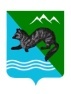 ПОСТАНОВЛЕНИЕАДМИНИСТРАЦИИ СОБОЛЕВСКОГО   МУНИЦИПАЛЬНОГО РАЙОНА КАМЧАТСКОГО КРАЯ  18 июля 2023 года                      с. Соболево                                           № 173О внесении изменений в муниципальную программу Соболевского муниципального района «Профилактика правонарушений, терроризма, экстремизма, наркомании и алкоголизма в Соболевском муниципальном районе Камчатского края», утвержденную постановлением администрации Соболевского муниципального района Камчатского края от 09.10.2013 № 311В целях уточнения отдельных мероприятий и объемов финансирования муниципальной программы Соболевского муниципального района «Профилактика правонарушений, терроризма, экстремизма, наркомании и алкоголизма в Соболевском муниципальном районе Камчатского края», утвержденную постановлением администрации Соболевского муниципального района Камчатского края от 09.10.2013 г. № 311 (c изменениями от 05.05.2023 № 108).АДМИНИСТРАЦИЯ ПОСТАНОВЛЯЕТ:Внести в муниципальную программу Соболевского муниципального района Камчатского края «Профилактика правонарушений, терроризма, экстремизма, наркомании и алкоголизма в Соболевском муниципальном районе Камчатского края», утвержденную постановлением администрации Соболевского муниципального района Камчатского края от 09.10.2013г. № 311, изменения согласно приложению.2. Управлению делами администрации Соболевского муниципального района опубликовать настоящее постановление в районной газете «Соболевский вестник» и разместить на официальном сайте Соболевского муниципального района Камчатского края в информационно-телекоммуникационной сети Интернет.3. Настоящее постановление вступает в силу после его официального опубликования (обнародования) и распространяется на правоотношения, возникшие с 01 июля 2023 года.Глава Соболевского муниципального района                                      А.В. ВоровскийПриложениек постановлению администрации Соболевского муниципального района                                                                                                                                от18.07.2023 № 173Изменения в муниципальную программу Соболевского муниципального района Камчатского края «Профилактика правонарушений, терроризма, экстремизма, наркомании и алкоголизма в Соболевском муниципальном районе Камчатского края», утвержденную постановлением администрации Соболевского муниципального района Камчатского края от 09.10.2013 № 311(далее – Программа)В паспорте Программы разделы «Этапы и сроки реализации Программы» и «Объемы бюджетных ассигнований Программы» изложить в новой редакции:2. В паспорте Подпрограммы 1 «Профилактика правонарушений, преступлений и повышение безопасности дорожного движения в Соболевском муниципальном районе Камчатского края», «Этапы и сроки реализации Программы» и «Объемы бюджетных ассигнований Подпрограммы 1» изложить в новой редакции:В паспорте Подпрограммы 2 «Профилактика терроризма и экстремизма в Соболевском муниципальном районе Камчатского края» «Объемы бюджетных ассигнований Подпрограммы 2» изложить в новой редакции:          4. Подпрограмма 3: «Профилактика наркомании и алкоголизма в Соболевском муниципальном районе Камчатского края»: Приложение 2 к Программе и изложить в новой редакции:Финансовое обеспечение реализации муниципальной программыЭтапы и сроки реализацииПрограммыПрограмма реализуется в период 2014-2025 годы.Объемы бюджетных ассигнованийПрограммыОбщий объем финансирования Программы по основным мероприятиям составляет                 115 874,622 тысяч рублей, в том числе:- федеральный бюджет (действующие расходные обязательства) – 0,0 тыс. руб., из них по годам:2014 год – 0,00 тыс. руб.;2015 год – 0,00 тыс. руб.;2016 год – 0,00 тыс. руб.;2017 год – 0,00 тыс. руб.;2018 год – 0,00 тыс. руб.;2019 год – 0,00 тыс. руб.;2020 год – 0,00 тыс. руб.;2021 год – 0,00 тыс. руб.;2022 год – 0,00 тыс. руб.; 2023 год – 0,00 тыс. руб.;2024 год – 0,00 тыс. руб.;2025 год – 0,00 тыс. руб.- краевой бюджет – 14 209,944 тыс. руб., из них по годам:2014 год – 1 206,68 тыс. руб.;2015 год – 1 075,80 тыс. руб.;2016 год – 1 118,264 тыс. руб.;2017 год – 1 853,10 тыс. руб.;2018 год – 1 079,10 тыс. руб.;2019 год – 1 079,30 тыс. руб.;2020 год – 1 125,30 тыс. руб.;2021 год – 1 125,50 тыс. руб.;2022 год – 1 125,50 тыс. руб.;2023 год – 1 170,40 тыс. руб.;2024 год – 1 125,50 тыс. руб.;2025 год – 1 125,00 тыс. руб.- районный бюджет – 101 664,678 тыс. руб., из них по годам:2014 год – 677,08 тыс. руб.;2015 год – 776,80 тыс. руб.;2016 год – 817,32972 тыс. руб.;2017 год – 1 742,80 тыс. руб.;2018 год – 4 545,76 тыс. руб.;2019 год – 9 322,418 тыс. руб.;2020 год – 11 424,345 тыс. руб.;2021 год – 9 632,3294 тыс. руб.;2022 год – 24 392,949 тыс. руб.;2023 год – 16 450,515 тыс. руб.;2024 год – 10 938,876 тыс. руб.;2025 год – 10 943,476 тыс. руб.-бюджет поселений – 0,00 тыс. руб., из них по годам:2014 год – 0,00 тыс. руб.;2015 год – 0,00 тыс. руб.;2016 год – 0,00 тыс. руб.;2017 год – 0,00 тыс. руб.;2018 год – 0,00 тыс. руб.;2019 год – 0,00 тыс. руб.;2020 год – 0,00 тыс. руб.;2021 год – 0,00 тыс. руб.;2022 год – 0,00 тыс. руб.;2023 год – 0,00 тыс. руб.;2024 год – 0,00 тыс. руб.;2025 год – 0,00 тыс. руб.- внебюджетные источники – 0,00 тыс. руб., из них по годам:2014 год – 0,00 тыс. руб.;2015 год – 0,00 тыс. руб.;2016 год – 0,00 тыс. руб.;2017 год – 0,00 тыс. руб.;2018 год – 0,00 тыс. руб.;2019 год – 0,00 тыс. руб.;2020 год – 0,00 тыс. руб.;2021 год – 0,00 тыс. руб.;2022 год – 0,00 тыс. руб.;2023 год – 0,00 тыс. руб.;2024 год – 0,00 тыс. руб.;2025 год – 0,00 тыс. руб.Этапы и сроки реализацииПодпрограммыПодпрограмма реализуется в период 2014-2025 годыОбъемы бюджетных ассигнованийПодпрограммы 1 Общий объем финансирования Подпрограммы 1 по основным мероприятиям составляет– 17 730,67 тыс. рублей, в том числе:- федеральный бюджет (действующие расходные обязательства) – 0,00 тыс. руб., из них по годам:2014 год – 0,00 тыс. руб.;2015 год – 0,00 тыс. руб.;2016 год – 0,00 тыс. руб.;2017 год – 0,00 тыс. руб.;2018 год – 0,00 тыс. руб.;2019 год – 0,00 тыс. руб.;2020 год – 0,00 тыс. руб.;2021 год – 0,00 тыс. руб.; 2022 год – 0,00 тыс. руб.;2023 год – 0,00 тыс. руб.;2024 год – 0,00 тыс. руб.;2025 год – 0,00 тыс. руб.-краевой бюджет – 13 067,7 тыс. руб., из них по годам:2014 год – 1 000,60 тыс. руб.;2015 год – 1 036,80 тыс. руб.;2016 год – 1 037,10 тыс. руб.;2017 год – 1 037,10 тыс. руб.;2018 год – 1 079,10 тыс. руб.;2019 год – 1 079,30 тыс. руб.; 2020 год – 1 125,30 тыс. руб.;2021 год – 1 125,50 тыс. руб.;2022 год – 1 125,50 тыс. руб.;2023 год – 1 170,40 тыс. руб.;2024 год – 1 125,50 тыс. руб.;2025 год – 1 125,50 тыс. руб.- районный бюджет – 4 662,97 тыс. руб., из них по годам:2014 год – 207,00 тыс. руб.;2015 год – 296,00 тыс. руб.;2016 год – 40,00 тыс. руб.;2017 год – 277,30 тыс. руб.;2018 год – 522,00 тыс. руб.;2019 год – 1 111,97 тыс. руб.;2020 год – 699,90 тыс. руб.;2021 год – 328,00 тыс. руб.; 2022 год – 132,00 тыс. руб.;2023 год – 161,00 тыс. руб.;2024 год – 443,90 тыс. руб.;2025 год – 443,90 тыс. руб.-бюджет поселений – 0,00 тыс. руб., из них по годам:2014 год – 0,00 тыс. руб.;2015 год – 0,00 тыс. руб.;2016 год – 0,00 тыс. руб.;2017 год – 0,00 тыс. руб.;2018 год – 0,00 тыс. руб.;2019 год – 0,00 тыс. руб.;2020 год – 0,00 тыс. руб.;2021 год – 0,00 тыс. руб.;2022 год – 0,00 тыс. руб.;2023 год – 0,00 тыс. руб.;2024 год – 0,00 тыс. руб.;2025 год – 0,00 тыс. руб.- внебюджетные источники – 0,00 тыс. руб., из них по годам:2014 год – 0,00 тыс. руб.;2015 год – 0,00 тыс. руб.;2016 год – 0,00 тыс. руб.;2017 год – 0,00 тыс. руб.; 2018 год – 0,00 тыс. руб.;2019 год – 0,00 тыс. руб.;2020 год – 0,00 тыс. руб.;2021 год – 0,00 тыс. руб.;2022 год – 0,00 тыс. руб.;2023 год – 0,00 тыс. руб.;2024 год – 0,00 тыс. руб.;2025 год – 0,00 тыс. руб.Этапы и сроки реализацииПодпрограммыПодпрограмма реализуется в период 2014-2025 годы.Объемы бюджетных ассигнованийПодпрограммы 2 Общий объем финансирования Подпрограммы 2 по основным мероприятиям составляет 96 054,068 тыс. рублей, в том числе:- федеральный бюджет (действующие расходные обязательства) – 0,00 тыс. руб., из них по годам:2014 год – 0,00 тыс. руб.;2015 год – 0,00 тыс. руб.;2016 год – 0,00 тыс. руб.;2017 год – 0,00 тыс. руб.;2018 год – 0,00 тыс. руб.;2019 год – 0,00 тыс. руб.;2020 год – 0,00 тыс. руб.;2021 год – 0,00 тыс. руб.;2022 год – 0,00 тыс. руб.;2023 год – 0,00 тыс. руб.;2024 год – 0,00 тыс. руб.;2025 год – 0,00 тыс. руб.- краевой бюджет – 1 142,244 тыс. руб., из них по годам:2014 год – 206,08 тыс. руб.;2015 год – 39,00 тыс. руб.;2016 год – 81,164 тыс. руб.;2017 год – 816,00 тыс. руб.;2018 год – 0,00 тыс. руб.;2019 год – 0,00 тыс. руб.; 2020 год – 0,00 тыс. руб.;2021 год – 0,00 тыс. руб.;2022 год – 0,00 тыс. руб.;2023 год – 0,00 тыс. руб.;2024 год – 0,00 тыс. руб.;2025 год – 0,00 тыс. руб. - районный бюджет – 96 054,068 тыс. руб., из них по годам:2014 год – 349,4 тыс. руб.;2015 год – 430,80 тыс. руб.;2016 год – 771,3297 тыс. руб.;2017 год – 1 409,50 тыс. руб.;2018 год – 3 540,80 тыс. руб.;2019 год – 8 155,448 тыс. руб.;2020 год – 10 708,445 тыс. руб.;2021 год – 9 288,3294 тыс. руб.;2022 год – 24 240,949 тыс. руб.2023 год – 16 212,515 тыс. руб.;2024 год – 10 470,976 тыс. руб.;2025 год – 10 475,576 тыс. руб.-бюджет поселений – 0,00 тыс. руб., из них по годам:2014 год – 0,00 тыс. руб.;2015 год – 0,00 тыс. руб.;2016 год – 0,00 тыс. руб.;2017 год – 0,00 тыс. руб.;2018 год – 0,00 тыс. руб.;2019 год – 0,00 тыс. руб.;2020 год – 0,00 тыс. руб.;2021 год – 0,00 тыс. руб.;2022 год – 0,00 тыс. руб.;2023 год – 0,00 тыс. руб.;2024 год – 0,00 тыс. руб.;2025 год – 0,00 тыс. руб. - внебюджетные источники – 0,00 тыс. руб., из них по годам:2014 год – 0,00 тыс. руб.;2015 год – 0,00 тыс. руб.;2016 год – 0,00 тыс. руб.;2017 год – 0,00 тыс. руб.;2018 год – 0,00 тыс. руб.;2019 год – 0,00 тыс. руб.;2020 год – 0,00 тыс. руб.;2021 год – 0,00 тыс. руб.;2022 год – 0,00 тыс. руб.;2023 год – 0,00 тыс. руб.;2024 год – 0,00 тыс. руб.;2025 год – 0,00 тыс. руб.Этапы и сроки реализацииПодпрограммыПодпрограмма реализуется в период 2014-2025 годы.Объемы бюджетных ассигнованийПодпрограммы 3 Общий объем финансирования Подпрограммы 3 по основным мероприятиям составляет 947,640 тыс. рублей, в том числе:- федеральный бюджет (действующие расходные обязательства) – 0,00 тыс. руб., из них по годам:2014 год – 0,00 тыс. руб.;2015 год – 0,00 тыс. руб.;2016 год – 0,00 тыс. руб.;2017 год – 0,00 тыс. руб.;2018 год – 0,00 тыс. руб.;2019 год – 0,00 тыс. руб.;2020 год – 0,00 тыс. руб.;2021 год – 0,00 тыс. руб.;2022 год – 0,00 тыс. руб.;2023 год – 0,00 тыс. руб.;2024 год – 0,00 тыс. руб.;2025 год – 0,00 тыс. руб.- краевой бюджет – 0,00 тыс. руб., из них по годам:2014 год – 0,00 тыс. руб.;2015 год – 0,00 тыс. руб.;2016 год – 0,00 тыс. руб.;2017 год – 0,00 тыс. руб.;2018 год – 0,00 тыс. руб.;2019 год – 0,00 тыс. руб.;2020 год – 0,00 тыс. руб.;2021 год – 0,00 тыс. руб.;2022 год – 0,00 тыс. руб.;2023 год – 0,00 тыс. руб.;2024 год – 0,00 тыс. руб.;2025 год – 0,00 тыс. руб.- районный бюджет – 947,640 тыс. руб., из них по годам:2014 год – 120,68 тыс. руб.;2015 год – 50,00 тыс. руб.;2016 год – 6,00 тыс. руб.;2017 год – 56,00 тыс. руб.;2018 год – 482,96 тыс. руб.;2019 год – 55,00 тыс. руб.;2020 год – 16,00 тыс. руб.;2021 год – 16,00 тыс. руб.;2022 год – 20,00 тыс. руб.;2023 год – 77,00 тыс. руб.;2024 год – 24,00 тыс. руб.;2025 год – 24,00 тыс. руб.- бюджет поселений – 0,00 тыс. руб., из них по годам:2014 год – 0,00 тыс. руб.;2015 год – 0,00 тыс. руб.;2016 год – 0,00 тыс. руб.;2017 год – 0,00 тыс. руб.;2018 год – 0,00 тыс. руб.;2019 год – 0,00 тыс. руб.;2020 год – 0,00 тыс. руб.;2021 год – 0,00 тыс. руб.;2022 год – 0,00 тыс. руб.;2023 год – 0,00 тыс. руб.;2024 год – 0,00 тыс. руб.;2025 год – 0,00 тыс. руб.- внебюджетные источники – 0,00 тыс. руб., из них по годам:2014 год – 0,00 тыс. руб.;2015 год – 0,00 тыс. руб.;2016 год – 0,00 тыс. руб.;2017 год – 0,00 тыс. руб.;2018 год – 0,00 тыс. руб.;2019 год – 0,00 тыс. руб.;2020 год – 0,00 тыс. руб.;2021 год – 0,00 тыс. руб.;2022 год – 0,00 тыс. руб.;2023 год – 0,00 тыс. руб.;2024 год – 0,00 тыс. руб.;2025 год – 0,00 тыс. руб.Приложение 1 к Программе и изложить в новой редакции: Приложение 1 к Программе и изложить в новой редакции: Приложение 1 к Программе и изложить в новой редакции: Приложение 1 к Программе и изложить в новой редакции: Приложение 1 к Программе и изложить в новой редакции: Приложение 1 к Программе и изложить в новой редакции: Приложение 1 к Программе и изложить в новой редакции: СведенияСведенияСведенияСведенияСведенияСведенияСведенияСведенияСведенияСведенияСведенияСведенияСведенияСведенияСведенияо показателях (индикаторах) муниципальной программы и подпрограмм муниципальной программы и их значенияхо показателях (индикаторах) муниципальной программы и подпрограмм муниципальной программы и их значенияхо показателях (индикаторах) муниципальной программы и подпрограмм муниципальной программы и их значенияхо показателях (индикаторах) муниципальной программы и подпрограмм муниципальной программы и их значенияхо показателях (индикаторах) муниципальной программы и подпрограмм муниципальной программы и их значенияхо показателях (индикаторах) муниципальной программы и подпрограмм муниципальной программы и их значенияхо показателях (индикаторах) муниципальной программы и подпрограмм муниципальной программы и их значенияхо показателях (индикаторах) муниципальной программы и подпрограмм муниципальной программы и их значенияхо показателях (индикаторах) муниципальной программы и подпрограмм муниципальной программы и их значенияхо показателях (индикаторах) муниципальной программы и подпрограмм муниципальной программы и их значенияхо показателях (индикаторах) муниципальной программы и подпрограмм муниципальной программы и их значенияхо показателях (индикаторах) муниципальной программы и подпрограмм муниципальной программы и их значенияхо показателях (индикаторах) муниципальной программы и подпрограмм муниципальной программы и их значенияхо показателях (индикаторах) муниципальной программы и подпрограмм муниципальной программы и их значенияхо показателях (индикаторах) муниципальной программы и подпрограмм муниципальной программы и их значениях№
п/пНаименованиеЕд. изм.Значение показателейЗначение показателейЗначение показателейЗначение показателейЗначение показателейЗначение показателейЗначение показателейЗначение показателейЗначение показателейЗначение показателейЗначение показателейЗначение показателей№
п/пНаименованиеЕд. изм.201420152016201720182019202020212022202320242025123456789101112131415Подпрограмма 1 «Профилактика правонарушений, преступлений и повышение безопасности дорожного движения в Соболевском муниципальном районе Камчатского края»Подпрограмма 1 «Профилактика правонарушений, преступлений и повышение безопасности дорожного движения в Соболевском муниципальном районе Камчатского края»Подпрограмма 1 «Профилактика правонарушений, преступлений и повышение безопасности дорожного движения в Соболевском муниципальном районе Камчатского края»Подпрограмма 1 «Профилактика правонарушений, преступлений и повышение безопасности дорожного движения в Соболевском муниципальном районе Камчатского края»Подпрограмма 1 «Профилактика правонарушений, преступлений и повышение безопасности дорожного движения в Соболевском муниципальном районе Камчатского края»Подпрограмма 1 «Профилактика правонарушений, преступлений и повышение безопасности дорожного движения в Соболевском муниципальном районе Камчатского края»Подпрограмма 1 «Профилактика правонарушений, преступлений и повышение безопасности дорожного движения в Соболевском муниципальном районе Камчатского края»Подпрограмма 1 «Профилактика правонарушений, преступлений и повышение безопасности дорожного движения в Соболевском муниципальном районе Камчатского края»Подпрограмма 1 «Профилактика правонарушений, преступлений и повышение безопасности дорожного движения в Соболевском муниципальном районе Камчатского края»Подпрограмма 1 «Профилактика правонарушений, преступлений и повышение безопасности дорожного движения в Соболевском муниципальном районе Камчатского края»Подпрограмма 1 «Профилактика правонарушений, преступлений и повышение безопасности дорожного движения в Соболевском муниципальном районе Камчатского края»Подпрограмма 1 «Профилактика правонарушений, преступлений и повышение безопасности дорожного движения в Соболевском муниципальном районе Камчатского края»Подпрограмма 1 «Профилактика правонарушений, преступлений и повышение безопасности дорожного движения в Соболевском муниципальном районе Камчатского края»Подпрограмма 1 «Профилактика правонарушений, преступлений и повышение безопасности дорожного движения в Соболевском муниципальном районе Камчатского края»Подпрограмма 1 «Профилактика правонарушений, преступлений и повышение безопасности дорожного движения в Соболевском муниципальном районе Камчатского края»1.1Число совершаемых тяжких и особо тяжких преступлений в Соболевском муниципальном районеКоличество возбужденных уголовных дел (шт.)481010555111111.2Число преступлений, совершенных несовершеннолетнимиКоличество возбужденных уголовных дел (шт.)2100111000001.3Число раскрытых преступлений, совершенных в общественных местах и на улицах ед.2444333333331.4Количество человек, получивших ранения различной степени тяжести в результате ДТПЧел.422211100000Подпрограмма 2 «Профилактика терроризма и экстремизма в Соболевском муниципальном районе Камчатского края»Подпрограмма 2 «Профилактика терроризма и экстремизма в Соболевском муниципальном районе Камчатского края»Подпрограмма 2 «Профилактика терроризма и экстремизма в Соболевском муниципальном районе Камчатского края»Подпрограмма 2 «Профилактика терроризма и экстремизма в Соболевском муниципальном районе Камчатского края»Подпрограмма 2 «Профилактика терроризма и экстремизма в Соболевском муниципальном районе Камчатского края»Подпрограмма 2 «Профилактика терроризма и экстремизма в Соболевском муниципальном районе Камчатского края»Подпрограмма 2 «Профилактика терроризма и экстремизма в Соболевском муниципальном районе Камчатского края»Подпрограмма 2 «Профилактика терроризма и экстремизма в Соболевском муниципальном районе Камчатского края»Подпрограмма 2 «Профилактика терроризма и экстремизма в Соболевском муниципальном районе Камчатского края»Подпрограмма 2 «Профилактика терроризма и экстремизма в Соболевском муниципальном районе Камчатского края»Подпрограмма 2 «Профилактика терроризма и экстремизма в Соболевском муниципальном районе Камчатского края»Подпрограмма 2 «Профилактика терроризма и экстремизма в Соболевском муниципальном районе Камчатского края»Подпрограмма 2 «Профилактика терроризма и экстремизма в Соболевском муниципальном районе Камчатского края»Подпрограмма 2 «Профилактика терроризма и экстремизма в Соболевском муниципальном районе Камчатского края»Подпрограмма 2 «Профилактика терроризма и экстремизма в Соболевском муниципальном районе Камчатского края»2.1Количество проведенных мероприятий (фестивалей, акций, конкурсов), направленных на гармонизацию межэтнических отношений, формирование межнациональной толерантности, пропаганду единства российской нации    

ед.2544344222222.2Количество учреждений социальной сферы, оборудованных системой внутренней и внешней охраны (видеонаблюдения)
%901001001001001001001001001001001002.3Количество информационных материалов, опубликованных в средствах массовой информации по профилактике экстремизма и терроризма                   шт.1433333333332.4Количество проведенных антитеррористических учений и тренировок

ед.122222222222Подпрограмма 3 «Профилактика наркомании и алкоголизма в Соболевском муниципальном районе Камчатского края»Подпрограмма 3 «Профилактика наркомании и алкоголизма в Соболевском муниципальном районе Камчатского края»Подпрограмма 3 «Профилактика наркомании и алкоголизма в Соболевском муниципальном районе Камчатского края»Подпрограмма 3 «Профилактика наркомании и алкоголизма в Соболевском муниципальном районе Камчатского края»Подпрограмма 3 «Профилактика наркомании и алкоголизма в Соболевском муниципальном районе Камчатского края»Подпрограмма 3 «Профилактика наркомании и алкоголизма в Соболевском муниципальном районе Камчатского края»Подпрограмма 3 «Профилактика наркомании и алкоголизма в Соболевском муниципальном районе Камчатского края»Подпрограмма 3 «Профилактика наркомании и алкоголизма в Соболевском муниципальном районе Камчатского края»Подпрограмма 3 «Профилактика наркомании и алкоголизма в Соболевском муниципальном районе Камчатского края»Подпрограмма 3 «Профилактика наркомании и алкоголизма в Соболевском муниципальном районе Камчатского края»Подпрограмма 3 «Профилактика наркомании и алкоголизма в Соболевском муниципальном районе Камчатского края»Подпрограмма 3 «Профилактика наркомании и алкоголизма в Соболевском муниципальном районе Камчатского края»Подпрограмма 3 «Профилактика наркомании и алкоголизма в Соболевском муниципальном районе Камчатского края»Подпрограмма 3 «Профилактика наркомании и алкоголизма в Соболевском муниципальном районе Камчатского края»Подпрограмма 3 «Профилактика наркомании и алкоголизма в Соболевском муниципальном районе Камчатского края»3.1Доля лиц в возрасте 11-24 лет, охваченных антинаркотическими и антиалкогольными профилактическими мероприятиями, в общей численности несовершеннолетних и молодежи Соболевского муниципального района Камчатского края  %608791919191919295100100100тыс. руб.Наименование муниципальной программы / подпрограммы / мероприятияКод бюджетной классификации Код бюджетной классификации Объем средств на реализацию программыОбъем средств на реализацию программыОбъем средств на реализацию программыОбъем средств на реализацию программыОбъем средств на реализацию программыОбъем средств на реализацию программыОбъем средств на реализацию программыОбъем средств на реализацию программыОбъем средств на реализацию программыОбъем средств на реализацию программыОбъем средств на реализацию программыОбъем средств на реализацию программыОбъем средств на реализацию программыНаименование муниципальной программы / подпрограммы / мероприятияГРБСЦСР *ВСЕГО20142015201620172018201920202021202220232024202523456789101112131415161718Муниципальная программа «Профилактика правонарушений, терроризма, экстремизма, наркомании и алкоголизма в Соболевском муниципальном районе Камчатского края»Всего, в том числе:115874,6221883,7601852,6001935,593723595,9005624,86010401,71812549,64510757,829425518,44901720,915012064,376012068,9760Муниципальная программа «Профилактика правонарушений, терроризма, экстремизма, наркомании и алкоголизма в Соболевском муниципальном районе Камчатского края»за счет средств федерального бюджета0,0000,0000,0000,000000,0000,0000,0000,0000,00000,00000,00000,00000,0000Муниципальная программа «Профилактика правонарушений, терроризма, экстремизма, наркомании и алкоголизма в Соболевском муниципальном районе Камчатского края»за счет средств краевого бюджета14209,9441206,6801075,8001118,264001853,1001079,1001079,3001125,3001125,50001125,50001170,40001125,50001125,5000Муниципальная программа «Профилактика правонарушений, терроризма, экстремизма, наркомании и алкоголизма в Соболевском муниципальном районе Камчатского края»за счет средств районного бюджета101664,678677,080776,800817,329721742,8004545,7609322,41811424,3459632,329424392,949016450,515010938,876010943,4760Муниципальная программа «Профилактика правонарушений, терроризма, экстремизма, наркомании и алкоголизма в Соболевском муниципальном районе Камчатского края»за счет средств поселений0,0000,0000,0000,000000,0000,0000,0000,0000,00000,00000,00000,00000,0000Муниципальная программа «Профилактика правонарушений, терроризма, экстремизма, наркомании и алкоголизма в Соболевском муниципальном районе Камчатского края»за счет средств внебюджетных фондов0,0000,0000,0000,000000,0000,0000,0000,0000,00000,00000,00000,00000,00001.Подпрограмма 1 «Профилактика правонарушений, преступлений и повышение безопасности дорожного движения в Соболевском муниципальном районе Камчатского края»Всего, в том числе:17730,6701207,6001332,8001077,100001314,4001601,1002191,2701825,2001453,50001257,50001331,40001569,40001569,40001.Подпрограмма 1 «Профилактика правонарушений, преступлений и повышение безопасности дорожного движения в Соболевском муниципальном районе Камчатского края»за счет средств федерального бюджета0,0000,0000,0000,000000,0000,0000,0000,0000,00000,00000,00000,00000,00001.Подпрограмма 1 «Профилактика правонарушений, преступлений и повышение безопасности дорожного движения в Соболевском муниципальном районе Камчатского края»за счет средств краевого бюджета13067,7001000,6001036,8001037,100001037,1001079,1001079,3001125,3001125,50001125,50001170,40001125,50001125,50001.Подпрограмма 1 «Профилактика правонарушений, преступлений и повышение безопасности дорожного движения в Соболевском муниципальном районе Камчатского края»за счет средств районного бюджета4662,970207,000296,00040,00000277,300522,0001111,970699,900328,0000132,0000161,0000443,9000443,90001.Подпрограмма 1 «Профилактика правонарушений, преступлений и повышение безопасности дорожного движения в Соболевском муниципальном районе Камчатского края»за счет средств поселений0,0000,0000,0000,000000,0000,0000,0000,0000,00000,00000,00000,00000,00001.Подпрограмма 1 «Профилактика правонарушений, преступлений и повышение безопасности дорожного движения в Соболевском муниципальном районе Камчатского края»за счет средств внебюджетных фондов0,0000,0000,0000,000000,0000,0000,0000,0000,00000,00000,00000,00000,00001.1.Основное мероприятие:
Предупреждение правонарушений, преступлений и повышение безопасности дорожного движения в Соболевском муниципальном районе Камчатского краяВсего, в том числе:13067,7001000,6001036,8001037,100001037,1001079,1001079,3001125,3001125,50001125,50001170,40001125,50001125,50001.1.Основное мероприятие:
Предупреждение правонарушений, преступлений и повышение безопасности дорожного движения в Соболевском муниципальном районе Камчатского краяза счет средств федерального бюджета0,0000,0000,0000,000000,0000,0000,0000,0000,00000,00000,00000,00000,00001.1.Основное мероприятие:
Предупреждение правонарушений, преступлений и повышение безопасности дорожного движения в Соболевском муниципальном районе Камчатского краяза счет средств краевого бюджета13067,7001000,6001036,8001037,100001037,1001079,1001079,3001125,3001125,50001125,50001170,40001125,50001125,50001.1.Основное мероприятие:
Предупреждение правонарушений, преступлений и повышение безопасности дорожного движения в Соболевском муниципальном районе Камчатского краяза счет средств районного бюджета0,0000,0000,0000,000000,0000,0000,0000,0000,00000,00000,00000,00000,00001.1.Основное мероприятие:
Предупреждение правонарушений, преступлений и повышение безопасности дорожного движения в Соболевском муниципальном районе Камчатского краяза счет средств поселений0,0000,0000,0000,000000,0000,0000,0000,0000,00000,00000,00000,00000,00001.1.Основное мероприятие:
Предупреждение правонарушений, преступлений и повышение безопасности дорожного движения в Соболевском муниципальном районе Камчатского краяза счет средств внебюджетных фондов0,0000,0000,0000,000000,0000,0000,0000,0000,00000,00000,00000,00000,00001.1.1.На выполнение государственных полномочий Камчатского края по созданию и организации деятельности комиссии по делам несовершеннолетних и защите их прав (КДН и ЗП) Соболевского муниципального района.Всего, в том числе:13016,900997,0001033,0001033,000001033,0001075,0001075,0001121,0001121,00001121,00001165,90001121,00001121,00001.1.1.На выполнение государственных полномочий Камчатского края по созданию и организации деятельности комиссии по делам несовершеннолетних и защите их прав (КДН и ЗП) Соболевского муниципального района.за счет средств федерального бюджета0,0000,0000,0000,000000,0000,0000,0000,0000,00000,00000,00000,00000,00001.1.1.На выполнение государственных полномочий Камчатского края по созданию и организации деятельности комиссии по делам несовершеннолетних и защите их прав (КДН и ЗП) Соболевского муниципального района.за счет средств краевого бюджета90204113016,900997,0001033,0001033,000001033,0001075,0001075,0001121,0001121,00001121,00001165,90001121,00001121,00001.1.1.На выполнение государственных полномочий Камчатского края по созданию и организации деятельности комиссии по делам несовершеннолетних и защите их прав (КДН и ЗП) Соболевского муниципального района.за счет средств районного бюджета0,0000,0000,0000,000000,0000,0000,0000,0000,00000,00000,00000,00000,00001.1.1.На выполнение государственных полномочий Камчатского края по созданию и организации деятельности комиссии по делам несовершеннолетних и защите их прав (КДН и ЗП) Соболевского муниципального района.за счет средств поселений0,0000,0000,0000,000000,0000,0000,0000,0000,00000,00000,00000,00000,00001.1.1.На выполнение государственных полномочий Камчатского края по созданию и организации деятельности комиссии по делам несовершеннолетних и защите их прав (КДН и ЗП) Соболевского муниципального района.за счет средств внебюджетных фондов0,0000,0000,0000,000000,0000,0000,0000,0000,00000,00000,00000,00000,00001.1.2.На содержание административной комиссии Соболевского муниципального района.Всего, в том числе:50,8003,6003,8004,100004,1004,1004,3004,3004,50004,50004,50004,50004,50001.1.2.На содержание административной комиссии Соболевского муниципального района.за счет средств федерального бюджета0,0000,0000,0000,000000,0000,0000,0000,0000,00000,00000,00000,00000,00001.1.2.На содержание административной комиссии Соболевского муниципального района.за счет средств краевого бюджета90204150,8003,6003,8004,100004,1004,1004,3004,3004,50004,50004,50004,50004,50001.1.2.На содержание административной комиссии Соболевского муниципального района.за счет средств районного бюджета0,0000,0000,0000,000000,0000,0000,0000,0000,00000,00000,00000,00000,00001.1.2.На содержание административной комиссии Соболевского муниципального района.за счет средств поселений0,0000,0000,0000,000000,0000,0000,0000,0000,00000,00000,00000,00000,00001.1.2.На содержание административной комиссии Соболевского муниципального района.за счет средств внебюджетных фондов0,0000,0000,0000,000000,0000,0000,0000,0000,00000,00000,00000,00000,0000
1.2.Мероприятия по профилактике правонарушенийВсего, в том числе:4662,970207,0000296,000040,0000277,3000522,00001111,9700699,9000328,0000132,0000161,0000443,9000443,9000
1.2.Мероприятия по профилактике правонарушенийза счет средств федерального бюджета0,0000,00000,00000,00000,00000,00000,00000,00000,00000,00000,00000,00000,0000
1.2.Мероприятия по профилактике правонарушенийза счет средств краевого бюджета0,0000,00000,00000,00000,00000,00000,00000,00000,00000,00000,00000,00000,0000
1.2.Мероприятия по профилактике правонарушенийза счет средств районного бюджета4662,970207,0000296,000040,0000277,3000522,00001111,9700699,9000328,0000132,0000161,0000443,9000443,9000
1.2.Мероприятия по профилактике правонарушенийза счет средств поселений0,0000,00000,00000,00000,00000,00000,00000,00000,00000,00000,00000,00000,0000
1.2.Мероприятия по профилактике правонарушенийза счет средств внебюджетных фондов0,0000,00000,00000,00000,00000,00000,00000,00000,00000,00000,00000,00000,00001.2.1.Обеспечение отряда юных инспекторов дорожного движения 
(МОКУ «Соболевская средняя школа» приобретение автогородка, одежды для ЮИДД)Всего, в том числе:475,20025,00025,0005,00000127,40089,000127,60076,2000,00000,00000,00000,00000,00001.2.1.Обеспечение отряда юных инспекторов дорожного движения 
(МОКУ «Соболевская средняя школа» приобретение автогородка, одежды для ЮИДД)за счет средств федерального бюджета0,0000,0000,0000,000000,0000,0000,0000,0000,00000,00000,00000,00000,00001.2.1.Обеспечение отряда юных инспекторов дорожного движения 
(МОКУ «Соболевская средняя школа» приобретение автогородка, одежды для ЮИДД)за счет средств краевого бюджета0,0000,0000,0000,000000,0000,0000,0000,0000,00000,00000,00000,00000,00001.2.1.Обеспечение отряда юных инспекторов дорожного движения 
(МОКУ «Соболевская средняя школа» приобретение автогородка, одежды для ЮИДД)за счет средств районного бюджета904041558,60025,00025,0005,00000127,40089,000127,600159,6000,00000,00000,00000,00000,00001.2.1.Обеспечение отряда юных инспекторов дорожного движения 
(МОКУ «Соболевская средняя школа» приобретение автогородка, одежды для ЮИДД)за счет средств поселений0,0000,0000,0000,000000,0000,0000,0000,0000,00000,00000,00000,00000,00001.2.1.Обеспечение отряда юных инспекторов дорожного движения 
(МОКУ «Соболевская средняя школа» приобретение автогородка, одежды для ЮИДД)за счет средств внебюджетных фондов0,0000,0000,0000,000000,0000,0000,0000,0000,00000,00000,00000,00000,00001.2.2.Организация отдыха детей, состоящих на учёте в ОП № 12 Усть-Большерецкого МО МВД РФ и внутришкольном учёте на базе военно-спортивных центров, лагерей, смен, а также на мероприятия в области комплексной реабилитации и ресоциализации несовершеннолетних.Всего, в том числе:451,00040,00045,00025,0000037,00039,00039,00040,00040,000035,000037,000037,000037,00001.2.2.Организация отдыха детей, состоящих на учёте в ОП № 12 Усть-Большерецкого МО МВД РФ и внутришкольном учёте на базе военно-спортивных центров, лагерей, смен, а также на мероприятия в области комплексной реабилитации и ресоциализации несовершеннолетних.за счет средств федерального бюджета0,0000,0000,0000,000000,0000,0000,0000,0000,00000,00000,00000,00000,00001.2.2.Организация отдыха детей, состоящих на учёте в ОП № 12 Усть-Большерецкого МО МВД РФ и внутришкольном учёте на базе военно-спортивных центров, лагерей, смен, а также на мероприятия в области комплексной реабилитации и ресоциализации несовершеннолетних.за счет средств краевого бюджета0,0000,0000,0000,000000,0000,0000,0000,0000,00000,00000,00000,00000,00001.2.2.Организация отдыха детей, состоящих на учёте в ОП № 12 Усть-Большерецкого МО МВД РФ и внутришкольном учёте на базе военно-спортивных центров, лагерей, смен, а также на мероприятия в области комплексной реабилитации и ресоциализации несовершеннолетних.за счет средств районного бюджета902041451,00040,00045,00025,0000037,00039,00039,00040,00040,000035,000037,000037,000037,00001.2.2.Организация отдыха детей, состоящих на учёте в ОП № 12 Усть-Большерецкого МО МВД РФ и внутришкольном учёте на базе военно-спортивных центров, лагерей, смен, а также на мероприятия в области комплексной реабилитации и ресоциализации несовершеннолетних.за счет средств поселений0,0000,0000,0000,000000,0000,0000,0000,0000,00000,00000,00000,00000,00001.2.2.Организация отдыха детей, состоящих на учёте в ОП № 12 Усть-Большерецкого МО МВД РФ и внутришкольном учёте на базе военно-спортивных центров, лагерей, смен, а также на мероприятия в области комплексной реабилитации и ресоциализации несовершеннолетних.за счет средств внебюджетных фондов0,0000,0000,0000,000000,0000,0000,0000,0000,00000,00000,00000,00000,00001.2.3.Организация конкурса (соревнований) среди учащихся образовательных учреждений на лучшее сочинение, плакат, рисунок по правоохранительной тематике.Всего, в том числе:277,00030,00035,0000,0000015,00027,00027,00027,00027,000027,00008,000027,000027,00001.2.3.Организация конкурса (соревнований) среди учащихся образовательных учреждений на лучшее сочинение, плакат, рисунок по правоохранительной тематике.за счет средств федерального бюджета0,0000,0000,0000,000000,0000,0000,0000,0000,00000,00000,00000,00000,00001.2.3.Организация конкурса (соревнований) среди учащихся образовательных учреждений на лучшее сочинение, плакат, рисунок по правоохранительной тематике.за счет средств краевого бюджета0,0000,0000,0000,000000,0000,0000,0000,0000,00000,00000,00000,00000,00001.2.3.Организация конкурса (соревнований) среди учащихся образовательных учреждений на лучшее сочинение, плакат, рисунок по правоохранительной тематике.за счет средств районного бюджета904041277,00030,00035,0000,0000015,00027,00027,00027,00027,000027,00008,000027,000027,00001.2.3.Организация конкурса (соревнований) среди учащихся образовательных учреждений на лучшее сочинение, плакат, рисунок по правоохранительной тематике.за счет средств поселений0,0000,0000,0000,000000,0000,0000,0000,0000,00000,00000,00000,00000,00001.2.3.Организация конкурса (соревнований) среди учащихся образовательных учреждений на лучшее сочинение, плакат, рисунок по правоохранительной тематике.за счет средств внебюджетных фондов0,0000,0000,0000,000000,0000,0000,0000,0000,00000,00000,00000,00000,00001.2.4.Организация работы с детьми и подростками по духовно-нравственному и патриотическому воспитанию (мероприятия, праздники)Всего, в том числе:89,00029,00060,0000,000000,0000,0000,0000,0000,00000,00000,00000,00000,00001.2.4.Организация работы с детьми и подростками по духовно-нравственному и патриотическому воспитанию (мероприятия, праздники)за счет средств федерального бюджета0,0000,0000,0000,000000,0000,0000,0000,0000,00000,00000,00000,00000,00001.2.4.Организация работы с детьми и подростками по духовно-нравственному и патриотическому воспитанию (мероприятия, праздники)за счет средств краевого бюджета0,0000,0000,0000,000000,0000,0000,0000,0000,00000,00000,00000,00000,00001.2.4.Организация работы с детьми и подростками по духовно-нравственному и патриотическому воспитанию (мероприятия, праздники)за счет средств районного бюджета90204189,00029,00060,0000,000000,0000,0000,0000,0000,00000,00000,00000,00000,00001.2.4.Организация работы с детьми и подростками по духовно-нравственному и патриотическому воспитанию (мероприятия, праздники)за счет средств поселений0,0000,0000,0000,000000,0000,0000,0000,0000,00000,00000,00000,00000,00001.2.4.Организация работы с детьми и подростками по духовно-нравственному и патриотическому воспитанию (мероприятия, праздники)за счет средств внебюджетных фондов0,0000,0000,0000,000000,0000,0000,0000,0000,00000,00000,00000,00000,00001.2.5.Подписка, издание и распространение методических рекомендаций, информационно-справочных материалов по профилактике правонарушений.Всего, в том числе:47,0000,0000,0000,0000020,0000,00027,0000,0000,00000,00000,00000,00000,00001.2.5.Подписка, издание и распространение методических рекомендаций, информационно-справочных материалов по профилактике правонарушений.за счет средств федерального бюджета0,0000,0000,0000,000000,0000,0000,0000,0000,00000,00000,00000,00000,00001.2.5.Подписка, издание и распространение методических рекомендаций, информационно-справочных материалов по профилактике правонарушений.за счет средств краевого бюджета0,0000,0000,0000,000000,0000,0000,0000,0000,00000,00000,00000,00000,00001.2.5.Подписка, издание и распространение методических рекомендаций, информационно-справочных материалов по профилактике правонарушений.за счет средств районного бюджета90204147,0000,0000,0000,0000020,0000,00027,0000,0000,00000,00000,00000,00000,00001.2.5.Подписка, издание и распространение методических рекомендаций, информационно-справочных материалов по профилактике правонарушений.за счет средств поселений0,0000,0000,0000,000000,0000,0000,0000,0000,00000,00000,00000,00000,00001.2.5.Подписка, издание и распространение методических рекомендаций, информационно-справочных материалов по профилактике правонарушений.за счет средств внебюджетных фондов0,0000,0000,0000,000000,0000,0000,0000,0000,00000,00000,00000,00000,00001.2.6.Приобретение стендов и видеопособия для образовательных учреждений по профилактике правонарушенийВсего, в том числе:150,0000,00030,0000,000000,0000,00032,00010,00020,000010,000016,000016,000016,00001.2.6.Приобретение стендов и видеопособия для образовательных учреждений по профилактике правонарушенийза счет средств федерального бюджета0,0000,0000,0000,000000,0000,0000,0000,0000,00000,00000,00000,00000,00001.2.6.Приобретение стендов и видеопособия для образовательных учреждений по профилактике правонарушенийза счет средств краевого бюджета0,0000,0000,0000,000000,0000,0000,0000,0000,00000,00000,00000,00000,00001.2.6.Приобретение стендов и видеопособия для образовательных учреждений по профилактике правонарушенийза счет средств районного бюджета904041150,0000,00030,0000,000000,0000,00032,00010,00020,000010,000016,000016,000016,00001.2.6.Приобретение стендов и видеопособия для образовательных учреждений по профилактике правонарушенийза счет средств поселений0,0000,0000,0000,000000,0000,0000,0000,0000,00000,00000,00000,00000,00001.2.6.Приобретение стендов и видеопособия для образовательных учреждений по профилактике правонарушенийза счет средств внебюджетных фондов0,0000,0000,0000,000000,0000,0000,0000,0000,00000,00000,00000,00000,00001.2.7.Организация проведения комплексных оздоровительных, физкультурно-спортивных и агитационно-пропагандистских, итоговых мероприятий (акций, спартакиад, конкурс чтецов, фестивалей, летних и зимних игр, спортивных праздников и вечеров, олимпиад, дней здоровья и спорта, соревнований по профессионально-прикладной подготовке).Всего, в том числе:384,00060,00070,00010,0000030,00032,00032,00020,00020,000020,000030,000030,000030,00001.2.7.Организация проведения комплексных оздоровительных, физкультурно-спортивных и агитационно-пропагандистских, итоговых мероприятий (акций, спартакиад, конкурс чтецов, фестивалей, летних и зимних игр, спортивных праздников и вечеров, олимпиад, дней здоровья и спорта, соревнований по профессионально-прикладной подготовке).за счет средств федерального бюджета0,0000,0000,0000,000000,0000,0000,0000,0000,00000,00000,00000,00000,00001.2.7.Организация проведения комплексных оздоровительных, физкультурно-спортивных и агитационно-пропагандистских, итоговых мероприятий (акций, спартакиад, конкурс чтецов, фестивалей, летних и зимних игр, спортивных праздников и вечеров, олимпиад, дней здоровья и спорта, соревнований по профессионально-прикладной подготовке).за счет средств краевого бюджета0,0000,0000,0000,000000,0000,0000,0000,0000,00000,00000,00000,00000,00001.2.7.Организация проведения комплексных оздоровительных, физкультурно-спортивных и агитационно-пропагандистских, итоговых мероприятий (акций, спартакиад, конкурс чтецов, фестивалей, летних и зимних игр, спортивных праздников и вечеров, олимпиад, дней здоровья и спорта, соревнований по профессионально-прикладной подготовке).за счет средств районного бюджета902041384,00060,00070,00010,0000030,00032,00032,00020,00020,000020,000030,000030,000030,00001.2.7.Организация проведения комплексных оздоровительных, физкультурно-спортивных и агитационно-пропагандистских, итоговых мероприятий (акций, спартакиад, конкурс чтецов, фестивалей, летних и зимних игр, спортивных праздников и вечеров, олимпиад, дней здоровья и спорта, соревнований по профессионально-прикладной подготовке).за счет средств поселений0,0000,0000,0000,000000,0000,0000,0000,0000,00000,00000,00000,00000,00001.2.7.Организация проведения комплексных оздоровительных, физкультурно-спортивных и агитационно-пропагандистских, итоговых мероприятий (акций, спартакиад, конкурс чтецов, фестивалей, летних и зимних игр, спортивных праздников и вечеров, олимпиад, дней здоровья и спорта, соревнований по профессионально-прикладной подготовке).за счет средств внебюджетных фондов0,0000,0000,0000,000000,0000,0000,0000,0000,00000,00000,00000,00000,00001.2.8.Проведение профилактических викторин, мероприятий, конкурсов, викторин по проверке знаний правил дорожного движения.Всего, в том числе:177,8008,0008,0000,0000022,80025,00014,00014,00011,000015,000020,000020,000020,00001.2.8.Проведение профилактических викторин, мероприятий, конкурсов, викторин по проверке знаний правил дорожного движения.за счет средств федерального бюджета0,0000,0000,0000,000000,0000,0000,0000,0000,00000,00000,00000,00000,00001.2.8.Проведение профилактических викторин, мероприятий, конкурсов, викторин по проверке знаний правил дорожного движения.за счет средств краевого бюджета0,0000,0000,0000,000000,0000,0000,0000,0000,00000,00000,00000,00000,00001.2.8.Проведение профилактических викторин, мероприятий, конкурсов, викторин по проверке знаний правил дорожного движения.за счет средств районного бюджета904041177,8008,0008,0000,0000022,80025,00014,00014,00011,000015,000020,000020,000020,00001.2.8.Проведение профилактических викторин, мероприятий, конкурсов, викторин по проверке знаний правил дорожного движения.за счет средств поселений0,0000,0000,0000,000000,0000,0000,0000,0000,00000,00000,00000,00000,00001.2.8.Проведение профилактических викторин, мероприятий, конкурсов, викторин по проверке знаний правил дорожного движения.за счет средств внебюджетных фондов0,0000,0000,0000,000000,0000,0000,0000,0000,00000,00000,00000,00000,00001.2.9.Проведение широкомасштабных акций: "Пусть ребёнок станет заметнее, "Велосипедист на дороге" и т.д. Размещение материалов в средствах массовой информации по вопросам безопасности дорожного движения.Всего, в том числе:190,10015,00015,0000,0000025,10010,00010,00010,00010,000020,000025,000025,000025,00001.2.9.Проведение широкомасштабных акций: "Пусть ребёнок станет заметнее, "Велосипедист на дороге" и т.д. Размещение материалов в средствах массовой информации по вопросам безопасности дорожного движения.за счет средств федерального бюджета0,0000,0000,0000,000000,0000,0000,0000,0000,00000,00000,00000,00000,00001.2.9.Проведение широкомасштабных акций: "Пусть ребёнок станет заметнее, "Велосипедист на дороге" и т.д. Размещение материалов в средствах массовой информации по вопросам безопасности дорожного движения.за счет средств краевого бюджета0,0000,0000,0000,000000,0000,0000,0000,0000,00000,00000,00000,00000,00001.2.9.Проведение широкомасштабных акций: "Пусть ребёнок станет заметнее, "Велосипедист на дороге" и т.д. Размещение материалов в средствах массовой информации по вопросам безопасности дорожного движения.за счет средств районного бюджета904041190,10015,00015,0000,0000025,10010,00010,00010,00010,000020,000025,000025,000025,00001.2.9.Проведение широкомасштабных акций: "Пусть ребёнок станет заметнее, "Велосипедист на дороге" и т.д. Размещение материалов в средствах массовой информации по вопросам безопасности дорожного движения.за счет средств поселений0,0000,0000,0000,000000,0000,0000,0000,0000,00000,00000,00000,00000,00001.2.9.Проведение широкомасштабных акций: "Пусть ребёнок станет заметнее, "Велосипедист на дороге" и т.д. Размещение материалов в средствах массовой информации по вопросам безопасности дорожного движения.за счет средств внебюджетных фондов0,0000,0000,0000,000000,0000,0000,0000,0000,00000,00000,00000,00000,00001.2.10.Мероприятия по обеспечению безопасности детей в автомобилях: "Использование средств безопасности для детей в автомобиле" (приобретение удерживающих устройств для детей "ФЕСТ", буклетов)Всего, в том числе:8,0000,0008,0000,000000,0000,0000,0000,0000,00000,00000,00000,00000,00001.2.10.Мероприятия по обеспечению безопасности детей в автомобилях: "Использование средств безопасности для детей в автомобиле" (приобретение удерживающих устройств для детей "ФЕСТ", буклетов)за счет средств федерального бюджета0,0000,0000,0000,000000,0000,0000,0000,0000,00000,00000,00000,00000,00001.2.10.Мероприятия по обеспечению безопасности детей в автомобилях: "Использование средств безопасности для детей в автомобиле" (приобретение удерживающих устройств для детей "ФЕСТ", буклетов)за счет средств краевого бюджета0,0000,0000,0000,000000,0000,0000,0000,0000,00000,00000,00000,00000,00001.2.10.Мероприятия по обеспечению безопасности детей в автомобилях: "Использование средств безопасности для детей в автомобиле" (приобретение удерживающих устройств для детей "ФЕСТ", буклетов)за счет средств районного бюджета9020418,0000,0008,0000,000000,0000,0000,0000,0000,00000,00000,00000,00000,00001.2.10.Мероприятия по обеспечению безопасности детей в автомобилях: "Использование средств безопасности для детей в автомобиле" (приобретение удерживающих устройств для детей "ФЕСТ", буклетов)за счет средств поселений0,0000,0000,0000,000000,0000,0000,0000,0000,00000,00000,00000,00000,00001.2.10.Мероприятия по обеспечению безопасности детей в автомобилях: "Использование средств безопасности для детей в автомобиле" (приобретение удерживающих устройств для детей "ФЕСТ", буклетов)за счет средств внебюджетных фондов0,0000,0000,0000,000000,0000,0000,0000,0000,00000,00000,00000,00000,00001.2.11.Обучение (повышение квалификации) по профессиональной образовательной программе для специалистов субъектов профилактики и ответственного секретаря КДН и ЗПВсего, в том числе:230,0000,0000,0000,000000,000100,0000,0000,0000,00005,000025,000050,000050,00001.2.11.Обучение (повышение квалификации) по профессиональной образовательной программе для специалистов субъектов профилактики и ответственного секретаря КДН и ЗПза счет средств федерального бюджета0,0000,0000,0000,000000,0000,0000,0000,0000,00000,00000,00000,00000,00001.2.11.Обучение (повышение квалификации) по профессиональной образовательной программе для специалистов субъектов профилактики и ответственного секретаря КДН и ЗПза счет средств краевого бюджета0,0000,0000,0000,000000,0000,0000,0000,0000,00000,00000,00000,00000,00001.2.11.Обучение (повышение квалификации) по профессиональной образовательной программе для специалистов субъектов профилактики и ответственного секретаря КДН и ЗПза счет средств районного бюджета902041230,0000,0000,0000,000000,000100,0000,0000,0000,00005,000025,000050,000050,00001.2.11.Обучение (повышение квалификации) по профессиональной образовательной программе для специалистов субъектов профилактики и ответственного секретаря КДН и ЗПза счет средств поселений0,0000,0000,0000,000000,0000,0000,0000,0000,00000,00000,00000,00000,00001.2.11.Обучение (повышение квалификации) по профессиональной образовательной программе для специалистов субъектов профилактики и ответственного секретаря КДН и ЗПза счет средств внебюджетных фондов0,0000,0000,0000,000000,0000,0000,0000,0000,00000,00000,00000,00000,00001.2.12.На создание и организацию на территории Соболевского муниципального района ДНД (добровольно-народной дружины)Всего, в том числе:1077,8000,0000,0000,000000,000200,000200,0000,000200,00000,00000,0000238,9000238,90001.2.12.На создание и организацию на территории Соболевского муниципального района ДНД (добровольно-народной дружины)за счет средств федерального бюджета0,0000,0000,0000,000000,0000,0000,0000,0000,00000,00000,00000,00000,00001.2.12.На создание и организацию на территории Соболевского муниципального района ДНД (добровольно-народной дружины)за счет средств краевого бюджета0,0000,0000,0000,000000,0000,0000,0000,0000,00000,00000,00000,00000,00001.2.12.На создание и организацию на территории Соболевского муниципального района ДНД (добровольно-народной дружины)за счет средств районного бюджета9020411077,8000,0000,0000,000000,000200,000200,0000,000200,00000,00000,0000238,9000238,90001.2.12.На создание и организацию на территории Соболевского муниципального района ДНД (добровольно-народной дружины)за счет средств поселений0,0000,0000,0000,000000,0000,0000,0000,0000,00000,00000,00000,00000,00001.2.12.На создание и организацию на территории Соболевского муниципального района ДНД (добровольно-народной дружины)за счет средств внебюджетных фондов0,0000,0000,0000,000000,0000,0000,0000,0000,00000,00000,00000,00000,00001.2.13.Приобретение квадрокоптераВсего, в том числе:90,0000,0000,0000,000000,0000,00090,0000,0000,00000,00000,00000,00000,00001.2.13.Приобретение квадрокоптераза счет средств федерального бюджета0,0000,0000,0000,000000,0000,0000,0000,0000,00000,00000,00000,00000,00001.2.13.Приобретение квадрокоптераза счет средств краевого бюджета0,0000,0000,0000,000000,0000,0000,0000,0000,00000,00000,00000,00000,00001.2.13.Приобретение квадрокоптераза счет средств районного бюджета90204190,0000,0000,0000,000000,0000,00090,0000,0000,00000,00000,00000,00000,00001.2.13.Приобретение квадрокоптераза счет средств поселений0,0000,0000,0000,000000,0000,0000,0000,0000,00000,00000,00000,00000,00001.2.13.Приобретение квадрокоптераза счет средств внебюджетных фондов0,0000,0000,0000,000000,0000,0000,0000,0000,00000,00000,00000,00000,00001.2.14.Приобретение тренажера "ЮИДД"Всего, в том числе:932,6700,0000,0000,000000,0000,000513,370419,3000,00000,00000,00000,00000,00001.2.14.Приобретение тренажера "ЮИДД"за счет средств федерального бюджета0,0000,0000,0000,000000,0000,0000,0000,0000,00000,00000,00000,00000,00001.2.14.Приобретение тренажера "ЮИДД"за счет средств краевого бюджета0,0000,0000,0000,000000,0000,0000,0000,0000,00000,00000,00000,00000,00001.2.14.Приобретение тренажера "ЮИДД"за счет средств районного бюджета904041932,6700,0000,0000,000000,0000,000513,370419,3000,00000,00000,00000,00000,00001.2.14.Приобретение тренажера "ЮИДД"за счет средств поселений0,0000,0000,0000,000000,0000,0000,0000,0000,00000,00000,00000,00000,00001.2.14.Приобретение тренажера "ЮИДД"за счет средств внебюджетных фондов0,0000,0000,0000,000000,0000,0000,0000,0000,00000,00000,00000,00000,00002.Подпрограмма 2 "Профилактика терроризма и экстремизма в Соболевском муниципальном районе Камчатского края" Всего, в том числе:97196,312555,4800469,8000852,49372225,50003540,80008155,448010708,44509288,329424240,949016212,515010470,976010475,57602.Подпрограмма 2 "Профилактика терроризма и экстремизма в Соболевском муниципальном районе Камчатского края" за счет средств федерального бюджета0,0000,0000,0000,000000,0000,0000,0000,0000,00000,00000,00000,00000,00002.Подпрограмма 2 "Профилактика терроризма и экстремизма в Соболевском муниципальном районе Камчатского края" за счет средств краевого бюджета1142,244206,08039,00081,16400816,0000,0000,0000,0000,00000,00000,00000,00000,00002.Подпрограмма 2 "Профилактика терроризма и экстремизма в Соболевском муниципальном районе Камчатского края" за счет средств районного бюджета96054,068349,4000430,8000771,32971409,50003540,80008155,448010708,44509288,329424240,949016212,515010470,976010475,57602.Подпрограмма 2 "Профилактика терроризма и экстремизма в Соболевском муниципальном районе Камчатского края" за счет средств районного бюджета90237122,18420,00008,0000171,2480159,8960461,75204388,57404259,2720656,160013436,000013253,2820154,0000154,00002.Подпрограмма 2 "Профилактика терроризма и экстремизма в Соболевском муниципальном районе Камчатского края" за счет средств районного бюджета90457789,640123,3200383,8000518,9177433,60403079,04803766,87406449,17308632,169410804,94902959,233010316,976010321,57602.Подпрограмма 2 "Профилактика терроризма и экстремизма в Соболевском муниципальном районе Камчатского края" за счет средств поселений0,0000,0000,0000,000000,0000,0000,0000,0000,00000,00000,00000,00000,00002.Подпрограмма 2 "Профилактика терроризма и экстремизма в Соболевском муниципальном районе Камчатского края" за счет средств внебюджетных фондов0,0000,0000,0000,000000,0000,0000,0000,0000,00000,00000,00000,00000,00002.1.Основное мероприятие:
Меры, направленные на предупреждение терроризма и экстремизма в Соболевском муниципальном районе Камчатского краяВсего, в том числе:97196,312555,4800469,8000852,49372225,50003540,80008155,448010708,44509288,329424240,949016212,515010470,976010475,57602.1.Основное мероприятие:
Меры, направленные на предупреждение терроризма и экстремизма в Соболевском муниципальном районе Камчатского краяза счет средств федерального бюджета0,0000,00000,00000,00000,00000,00000,00000,00000,00000,00000,00000,00000,00002.1.Основное мероприятие:
Меры, направленные на предупреждение терроризма и экстремизма в Соболевском муниципальном районе Камчатского краяза счет средств краевого бюджета1142,244206,080039,000081,1640816,00000,00000,00000,00000,00000,00000,00000,00000,00002.1.Основное мероприятие:
Меры, направленные на предупреждение терроризма и экстремизма в Соболевском муниципальном районе Камчатского краяза счет средств районного бюджета96054,068349,4000430,8000771,32971409,50003540,80008155,448010708,44509288,329424240,949016212,515010470,976010475,57602.1.Основное мероприятие:
Меры, направленные на предупреждение терроризма и экстремизма в Соболевском муниципальном районе Камчатского краяза счет средств районного бюджета90237122,18420,00008,0000171,2480159,8960461,75204388,57404259,2720656,160013436,000013253,2820154,0000154,00002.1.Основное мероприятие:
Меры, направленные на предупреждение терроризма и экстремизма в Соболевском муниципальном районе Камчатского краяза счет средств районного бюджета90457789,640123,3200383,8000518,9177433,60403079,04803766,87406449,17308632,169410804,94902959,233010316,976010321,57602.1.Основное мероприятие:
Меры, направленные на предупреждение терроризма и экстремизма в Соболевском муниципальном районе Камчатского краяза счет средств поселений0,0000,0000,0000,000000,0000,0000,0000,0000,00000,00000,00000,00000,00002.1.Основное мероприятие:
Меры, направленные на предупреждение терроризма и экстремизма в Соболевском муниципальном районе Камчатского краяза счет средств внебюджетных фондов0,0000,0000,0000,000000,0000,0000,0000,0000,00000,00000,00000,00000,00002.1.1.Обслуживание системы внутренней и внешней охраны учреждений Соболевского муниципального районаВсего, в том числе:65160,319294,4000341,8000761,3297484,50003508,80008140,44803293,44509223,329412858,20005357,515010445,976010450,57602.1.1.Обслуживание системы внутренней и внешней охраны учреждений Соболевского муниципального районаза счет средств федерального бюджета0,0000,00000,00000,00000,00000,00000,00000,00000,00000,00000,00000,00000,00002.1.1.Обслуживание системы внутренней и внешней охраны учреждений Соболевского муниципального районаза счет средств краевого бюджета287,244206,0800,00081,1640,0000,0000,0000,0000,0000,00000,0000,0000,0002.1.1.Обслуживание системы внутренней и внешней охраны учреждений Соболевского муниципального районаза счет средств районного бюджета64873,07588,3200341,8000680,1657484,50003508,80008140,44803293,44509223,329412858,20005357,515010445,976010450,57602.1.1.Обслуживание системы внутренней и внешней охраны учреждений Соболевского муниципального районаза счет средств районного бюджета90211179,3840,0000,000171,248131,896461,7524388,574559,272656,1602079,20002423,282154,000154,0002.1.1.Обслуживание системы внутренней и внешней охраны учреждений Соболевского муниципального районаза счет средств районного бюджета90453693,69188,320341,800508,918352,6043047,0483751,8742734,1738567,16910779,00002934,23310291,97610296,5762.1.1.Обслуживание системы внутренней и внешней охраны учреждений Соболевского муниципального районаза счет средств поселений0,0000,00000,00000,00000,00000,00000,00000,00000,00000,00000,00000,00000,00002.1.1.Обслуживание системы внутренней и внешней охраны учреждений Соболевского муниципального районаза счет средств внебюджетных фондов0,0000,00000,00000,00000,00000,00000,00000,00000,00000,00000,00000,00000,00002.1.1.1.Обслуживание системы внутренней и внешней охраны (систем видеонаблюдения) МКОУ «Соболевская средняя школа»Всего, в том числе:443,7550,0000,000107,400000,0000,0000,0000,0000,000075,355096,000080,000085,00002.1.1.1.Обслуживание системы внутренней и внешней охраны (систем видеонаблюдения) МКОУ «Соболевская средняя школа»за счет средств федерального бюджета0,0000,0000,0000,000000,0000,0000,0000,0000,00000,00000,00000,00000,00002.1.1.1.Обслуживание системы внутренней и внешней охраны (систем видеонаблюдения) МКОУ «Соболевская средняя школа»за счет средств краевого бюджета0,0000,0000,0000,000000,0000,0000,0000,0000,00000,00000,00000,00000,00002.1.1.1.Обслуживание системы внутренней и внешней охраны (систем видеонаблюдения) МКОУ «Соболевская средняя школа»за счет средств районного бюджета904042517,7550,0000,000107,400000,0000,0000,0000,00074,000075,355096,000080,000085,00002.1.1.1.Обслуживание системы внутренней и внешней охраны (систем видеонаблюдения) МКОУ «Соболевская средняя школа»за счет средств поселений0,0000,0000,0000,000000,0000,0000,0000,0000,00000,00000,00000,00000,00002.1.1.1.Обслуживание системы внутренней и внешней охраны (систем видеонаблюдения) МКОУ «Соболевская средняя школа»за счет средств внебюджетных фондов0,0000,0000,0000,000000,0000,0000,0000,0000,00000,00000,00000,00000,00002.1.1.2.Обслуживание системы внутренней и внешней охраны (систем видеонаблюдения) МКОУ «Устьевая школа основного общего образования»Всего, в том числе:1168,582294,400341,800323,081720,0000,0000,0000,00040,000041,000040,000043,300045,00002.1.1.2.Обслуживание системы внутренней и внешней охраны (систем видеонаблюдения) МКОУ «Устьевая школа основного общего образования»за счет средств федерального бюджета0,0000,0000,0000,000000,0000,0000,0000,0000,00000,00000,00000,00000,00002.1.1.2.Обслуживание системы внутренней и внешней охраны (систем видеонаблюдения) МКОУ «Устьевая школа основного общего образования»за счет средств краевого бюджета287,244206,0800,00081,164000,0000,0000,0000,0000,00000,00000,00000,00000,00002.1.1.2.Обслуживание системы внутренней и внешней охраны (систем видеонаблюдения) МКОУ «Устьевая школа основного общего образования»за счет средств районного бюджета904042881,33888,320341,800241,917720,0000,0000,0000,00040,000041,000040,000043,300045,00002.1.1.2.Обслуживание системы внутренней и внешней охраны (систем видеонаблюдения) МКОУ «Устьевая школа основного общего образования»за счет средств поселений0,0000,0000,0000,000000,0000,0000,0000,0000,00000,00000,00000,00000,00002.1.1.2.Обслуживание системы внутренней и внешней охраны (систем видеонаблюдения) МКОУ «Устьевая школа основного общего образования»за счет средств внебюджетных фондов0,0000,0000,0000,000000,0000,0000,0000,0000,00000,00000,00000,00000,00002.1.1.3.Обслуживание системы внутренней и внешней охраны (систем видеонаблюдения) МКОУ «Крутогоровская школа основного общего образования»Всего, в том числе:425,3160,0000,0000,000000,0000,0000,0000,00049,488082,8560109,972089,700093,30002.1.1.3.Обслуживание системы внутренней и внешней охраны (систем видеонаблюдения) МКОУ «Крутогоровская школа основного общего образования»за счет средств федерального бюджета0,0000,0000,0000,000000,0000,0000,0000,0000,00000,00000,00000,00000,00002.1.1.3.Обслуживание системы внутренней и внешней охраны (систем видеонаблюдения) МКОУ «Крутогоровская школа основного общего образования»за счет средств краевого бюджета0,0000,0000,0000,000000,0000,0000,0000,0000,00000,00000,00000,00000,00002.1.1.3.Обслуживание системы внутренней и внешней охраны (систем видеонаблюдения) МКОУ «Крутогоровская школа основного общего образования»за счет средств районного бюджета904042425,3160,0000,0000,000000,0000,0000,0000,00049,488082,8560109,972089,700093,30002.1.1.3.Обслуживание системы внутренней и внешней охраны (систем видеонаблюдения) МКОУ «Крутогоровская школа основного общего образования»за счет средств поселений0,0000,0000,0000,000000,0000,0000,0000,0000,00000,00000,00000,00000,00002.1.1.3.Обслуживание системы внутренней и внешней охраны (систем видеонаблюдения) МКОУ «Крутогоровская школа основного общего образования»за счет средств внебюджетных фондов0,0000,0000,0000,000000,0000,0000,0000,0000,00000,00000,00000,00000,00002.1.1.4.Обслуживание системы внутренней и внешней охраны (систем видеонаблюдения) МКДОУ «детский сад «Солнышко»Всего, в том числе:759,0920,0000,0000,0000074,00074,00074,00077,00075,880085,0961111,416092,000095,70002.1.1.4.Обслуживание системы внутренней и внешней охраны (систем видеонаблюдения) МКДОУ «детский сад «Солнышко»за счет средств федерального бюджета0,0000,0000,0000,000000,0000,0000,0000,0000,00000,00000,00000,00000,00002.1.1.4.Обслуживание системы внутренней и внешней охраны (систем видеонаблюдения) МКДОУ «детский сад «Солнышко»за счет средств краевого бюджета0,0000,0000,0000,000000,0000,0000,0000,0000,00000,00000,00000,00000,00002.1.1.4.Обслуживание системы внутренней и внешней охраны (систем видеонаблюдения) МКДОУ «детский сад «Солнышко»за счет средств районного бюджета904042759,0920,0000,0000,0000074,00074,00074,00077,00075,880085,0961111,416092,000095,70002.1.1.4.Обслуживание системы внутренней и внешней охраны (систем видеонаблюдения) МКДОУ «детский сад «Солнышко»за счет средств поселений0,0000,0000,0000,000000,0000,0000,0000,0000,00000,00000,00000,00000,00002.1.1.4.Обслуживание системы внутренней и внешней охраны (систем видеонаблюдения) МКДОУ «детский сад «Солнышко»за счет средств внебюджетных фондов0,0000,0000,0000,000000,0000,0000,0000,0000,00000,00000,00000,00000,00002.1.1.5.Обслуживание системы внутренней и внешней охраны (систем видеонаблюдения) МКДОУ «детский сад «Ромашка»Всего, в том числе:210,6000,0000,00052,6000042,00038,00038,00040,0000,00000,00000,00000,00000,00002.1.1.5.Обслуживание системы внутренней и внешней охраны (систем видеонаблюдения) МКДОУ «детский сад «Ромашка»за счет средств федерального бюджета0,0000,0000,0000,000000,0000,0000,0000,0000,00000,00000,00000,00000,00002.1.1.5.Обслуживание системы внутренней и внешней охраны (систем видеонаблюдения) МКДОУ «детский сад «Ромашка»за счет средств краевого бюджета0,0000,0000,0000,000000,0000,0000,0000,0000,00000,00000,00000,00000,00002.1.1.5.Обслуживание системы внутренней и внешней охраны (систем видеонаблюдения) МКДОУ «детский сад «Ромашка»за счет средств районного бюджета904042210,6000,0000,00052,6000042,00038,00038,00040,0000,00000,00000,00000,00000,00002.1.1.5.Обслуживание системы внутренней и внешней охраны (систем видеонаблюдения) МКДОУ «детский сад «Ромашка»за счет средств поселений0,0000,0000,0000,000000,0000,0000,0000,0000,00000,00000,00000,00000,00002.1.1.5.Обслуживание системы внутренней и внешней охраны (систем видеонаблюдения) МКДОУ «детский сад «Ромашка»за счет средств внебюджетных фондов0,0000,0000,0000,000000,0000,0000,0000,0000,00000,00000,00000,00000,00002.1.1.6.Обслуживание системы внутренней и внешней охраны (систем видеонаблюдения) МКДОУ детский сад "Чайка"Всего, в том числе:146,2480,0000,0000,000000,0000,00011,9680,00024,000024,000029,280028,000029,00002.1.1.6.Обслуживание системы внутренней и внешней охраны (систем видеонаблюдения) МКДОУ детский сад "Чайка"за счет средств федерального бюджета0,0000,0000,0000,000000,0000,0000,0000,0000,00000,00000,00000,00000,00002.1.1.6.Обслуживание системы внутренней и внешней охраны (систем видеонаблюдения) МКДОУ детский сад "Чайка"за счет средств краевого бюджета0,0000,0000,0000,000000,0000,0000,0000,0000,00000,00000,00000,00000,00002.1.1.6.Обслуживание системы внутренней и внешней охраны (систем видеонаблюдения) МКДОУ детский сад "Чайка"за счет средств районного бюджета904042146,2480,0000,0000,000000,0000,00011,9680,00024,000024,000029,280028,000029,00002.1.1.6.Обслуживание системы внутренней и внешней охраны (систем видеонаблюдения) МКДОУ детский сад "Чайка"за счет средств поселений0,0000,0000,0000,000000,0000,0000,0000,0000,00000,00000,00000,00000,00002.1.1.6.Обслуживание системы внутренней и внешней охраны (систем видеонаблюдения) МКДОУ детский сад "Чайка"за счет средств внебюджетных фондов0,0000,0000,0000,000000,0000,0000,0000,0000,00000,00000,00000,00000,00002.1.1.7.Обслуживание системы внутренней и внешней охраны (систем видеонаблюдения) МКОУ ДОД ЦВР "Ровесник"Всего, в том числе:142,2480,0000,0000,000000,0000,00011,9680,00024,000024,000029,280026,000027,00002.1.1.7.Обслуживание системы внутренней и внешней охраны (систем видеонаблюдения) МКОУ ДОД ЦВР "Ровесник"за счет средств федерального бюджета0,0000,0000,0000,000000,0000,0000,0000,0000,00000,00000,00000,00000,00002.1.1.7.Обслуживание системы внутренней и внешней охраны (систем видеонаблюдения) МКОУ ДОД ЦВР "Ровесник"за счет средств краевого бюджета0,0000,0000,0000,000000,0000,0000,0000,0000,00000,00000,00000,00000,00002.1.1.7.Обслуживание системы внутренней и внешней охраны (систем видеонаблюдения) МКОУ ДОД ЦВР "Ровесник"за счет средств районного бюджета904042142,2480,0000,0000,000000,0000,00011,9680,00024,000024,000029,280026,000027,00002.1.1.7.Обслуживание системы внутренней и внешней охраны (систем видеонаблюдения) МКОУ ДОД ЦВР "Ровесник"за счет средств поселений0,0000,0000,0000,000000,0000,0000,0000,0000,00000,00000,00000,00000,00002.1.1.7.Обслуживание системы внутренней и внешней охраны (систем видеонаблюдения) МКОУ ДОД ЦВР "Ровесник"за счет средств внебюджетных фондов0,0000,0000,0000,000000,0000,0000,0000,0000,00000,00000,00000,00000,00002.1.1.8.Обслуживание системы внутренней и внешней охраны (систем видеонаблюдения) МБУК «Соболевский районный историко-краеведческий музей»Всего, в том числе:1395,5560,0000,00051,2480043,97644,75244,75246,600106,1600639,8000190,2680114,0000114,00002.1.1.8.Обслуживание системы внутренней и внешней охраны (систем видеонаблюдения) МБУК «Соболевский районный историко-краеведческий музей»за счет средств федерального бюджета0,0000,0000,0000,000000,0000,0000,0000,0000,00000,00000,00000,00000,00002.1.1.8.Обслуживание системы внутренней и внешней охраны (систем видеонаблюдения) МБУК «Соболевский районный историко-краеведческий музей»за счет средств краевого бюджета0,0000,0000,0000,000000,0000,0000,0000,0000,00000,00000,00000,00000,00002.1.1.8.Обслуживание системы внутренней и внешней охраны (систем видеонаблюдения) МБУК «Соболевский районный историко-краеведческий музей»за счет средств районного бюджета9020421419,5560,0000,00051,2480043,97644,75244,75246,600106,1600639,8000214,2680114,0000114,00002.1.1.8.Обслуживание системы внутренней и внешней охраны (систем видеонаблюдения) МБУК «Соболевский районный историко-краеведческий музей»за счет средств поселений0,0000,0000,0000,000000,0000,0000,0000,0000,00000,00000,00000,00000,00002.1.1.8.Обслуживание системы внутренней и внешней охраны (систем видеонаблюдения) МБУК «Соболевский районный историко-краеведческий музей»за счет средств внебюджетных фондов0,0000,0000,0000,000000,0000,0000,0000,0000,00000,00000,00000,00000,00002.1.1.9.Обслуживание систем видеонаблюдения МБУК КДЦ "Родник"Всего, в том числе:1335,3200,0000,000120,0000087,92072,00072,00075,000150,0000638,400040,000040,000040,00002.1.1.9.Обслуживание систем видеонаблюдения МБУК КДЦ "Родник"за счет средств федерального бюджета0,0000,0000,0000,000000,0000,0000,0000,0000,00000,00000,00000,00000,00002.1.1.9.Обслуживание систем видеонаблюдения МБУК КДЦ "Родник"за счет средств краевого бюджета0,0000,0000,0000,000000,0000,0000,0000,0000,00000,00000,00000,00000,00002.1.1.9.Обслуживание систем видеонаблюдения МБУК КДЦ "Родник"за счет средств районного бюджета9020421335,3200,0000,000120,0000087,92072,00072,00075,000150,0000638,400040,000040,000040,00002.1.1.9.Обслуживание систем видеонаблюдения МБУК КДЦ "Родник"за счет средств поселений0,0000,0000,0000,000000,0000,0000,0000,0000,00000,00000,00000,00000,00002.1.1.9.Обслуживание систем видеонаблюдения МБУК КДЦ "Родник"за счет средств внебюджетных фондов0,0000,0000,0000,000000,0000,0000,0000,0000,00000,00000,00000,00000,00002.1.1.10.Установка, монтаж и настройка расширенного комплекта системы тревожной сигнализации для объектов школьных, дошкольных культурных и других учрежденийВсего, в том числе:365,6020,0000,0000,000000,0000,000365,6020,0000,00000,00000,00000,00000,00002.1.1.10.Установка, монтаж и настройка расширенного комплекта системы тревожной сигнализации для объектов школьных, дошкольных культурных и других учрежденийза счет средств федерального бюджета0,0000,0000,0000,000000,0000,0000,0000,0000,00000,00000,00000,00000,00002.1.1.10.Установка, монтаж и настройка расширенного комплекта системы тревожной сигнализации для объектов школьных, дошкольных культурных и других учрежденийза счет средств краевого бюджета0,0000,0000,0000,000000,0000,0000,0000,0000,00000,00000,00000,00000,00002.1.1.10.Установка, монтаж и настройка расширенного комплекта системы тревожной сигнализации для объектов школьных, дошкольных культурных и других учрежденийза счет средств районного бюджета904042365,6020,0000,0000,000000,0000,000365,6020,0000,00000,00000,00000,00000,00002.1.1.10.Установка, монтаж и настройка расширенного комплекта системы тревожной сигнализации для объектов школьных, дошкольных культурных и других учрежденийза счет средств поселений0,0000,0000,0000,000000,0000,0000,0000,0000,00000,00000,00000,00000,00002.1.1.10.Установка, монтаж и настройка расширенного комплекта системы тревожной сигнализации для объектов школьных, дошкольных культурных и других учрежденийза счет средств внебюджетных фондов0,0000,0000,0000,000000,0000,0000,0000,0000,00000,00000,00000,00000,00002.1.1.11.Установка, монтаж и настройка расширенного комплекта системы тревожной сигнализации МБУК «Соболевский районный историко-краеведческий музей»Всего, в том числе:48,7500,0000,0000,000000,0000,00048,7500,0000,00000,00000,00000,00000,00002.1.1.11.Установка, монтаж и настройка расширенного комплекта системы тревожной сигнализации МБУК «Соболевский районный историко-краеведческий музей»за счет средств федерального бюджета0,0000,0000,0000,000000,0000,0000,0000,0000,00000,00000,00000,00000,00002.1.1.11.Установка, монтаж и настройка расширенного комплекта системы тревожной сигнализации МБУК «Соболевский районный историко-краеведческий музей»за счет средств краевого бюджета0,0000,0000,0000,000000,0000,0000,0000,0000,00000,00000,00000,00000,00002.1.1.11.Установка, монтаж и настройка расширенного комплекта системы тревожной сигнализации МБУК «Соболевский районный историко-краеведческий музей»за счет средств районного бюджета90404248,7500,0000,0000,000000,0000,00048,7500,0000,00000,00000,00000,00000,00002.1.1.11.Установка, монтаж и настройка расширенного комплекта системы тревожной сигнализации МБУК «Соболевский районный историко-краеведческий музей»за счет средств поселений0,0000,0000,0000,000000,0000,0000,0000,0000,00000,00000,00000,00000,00002.1.1.11.Установка, монтаж и настройка расширенного комплекта системы тревожной сигнализации МБУК «Соболевский районный историко-краеведческий музей»за счет средств внебюджетных фондов0,0000,0000,0000,000000,0000,0000,0000,0000,00000,00000,00000,00000,00002.1.1.12.Установка системы оснащенности передачи тревожных сообщений в систему обеспечения вызовов экстренных оперативных служб по единому номеру "112"Всего, в том числе:209,3010,0000,00047,0000049,48037,8720,0000,00074,94940,00000,00000,00000,00002.1.1.12.Установка системы оснащенности передачи тревожных сообщений в систему обеспечения вызовов экстренных оперативных служб по единому номеру "112"за счет средств федерального бюджета0,0000,0000,0000,000000,0000,0000,0000,0000,00000,00000,00000,00000,00002.1.1.12.Установка системы оснащенности передачи тревожных сообщений в систему обеспечения вызовов экстренных оперативных служб по единому номеру "112"за счет средств краевого бюджета0,0000,0000,0000,000000,0000,0000,0000,0000,00000,00000,00000,00000,00002.1.1.12.Установка системы оснащенности передачи тревожных сообщений в систему обеспечения вызовов экстренных оперативных служб по единому номеру "112"за счет средств районного бюджета904042209,3010,0000,00047,0000049,48037,8720,0000,00074,94940,00000,00000,00000,00002.1.1.12.Установка системы оснащенности передачи тревожных сообщений в систему обеспечения вызовов экстренных оперативных служб по единому номеру "112"за счет средств поселений0,0000,0000,0000,000000,0000,0000,0000,0000,00000,00000,00000,00000,00002.1.1.12.Установка системы оснащенности передачи тревожных сообщений в систему обеспечения вызовов экстренных оперативных служб по единому номеру "112"за счет средств внебюджетных фондов0,0000,0000,0000,000000,0000,0000,0000,0000,00000,00000,00000,00000,00002.1.1.13.Установка дополнительных видеокамер в фойе здания и наружного входа ЦВР «Ровесник»Всего, в том числе:126,0000,0000,00030,0000024,00024,00024,00024,0000,00000,00000,00000,00000,00002.1.1.13.Установка дополнительных видеокамер в фойе здания и наружного входа ЦВР «Ровесник»за счет средств федерального бюджета0,0000,0000,0000,000000,0000,0000,0000,0000,00000,00000,00000,00000,00002.1.1.13.Установка дополнительных видеокамер в фойе здания и наружного входа ЦВР «Ровесник»за счет средств краевого бюджета0,0000,0000,0000,000000,0000,0000,0000,0000,00000,00000,00000,00000,00002.1.1.13.Установка дополнительных видеокамер в фойе здания и наружного входа ЦВР «Ровесник»за счет средств районного бюджета904042126,0000,0000,00030,0000024,00024,00024,00024,0000,00000,00000,00000,00000,00002.1.1.13.Установка дополнительных видеокамер в фойе здания и наружного входа ЦВР «Ровесник»за счет средств поселений0,0000,0000,0000,000000,0000,0000,0000,0000,00000,00000,00000,00000,00002.1.1.13.Установка дополнительных видеокамер в фойе здания и наружного входа ЦВР «Ровесник»за счет средств внебюджетных фондов0,0000,0000,0000,000000,0000,0000,0000,0000,00000,00000,00000,00000,00002.1.1.14.Установка системы видеонаблюдения МКУК "Библиотека с. Устьевое"Всего, в том числе:118,5360,0000,0000,0000024,80026,10033,13634,5000,00000,00000,00000,00000,00002.1.1.14.Установка системы видеонаблюдения МКУК "Библиотека с. Устьевое"за счет средств федерального бюджета0,0000,0000,0000,000000,0000,0000,0000,0000,00000,00000,000070,00000,00002.1.1.14.Установка системы видеонаблюдения МКУК "Библиотека с. Устьевое"за счет средств краевого бюджета0,0000,0000,0000,000000,0000,0000,0000,0000,00000,00000,00000,00000,00002.1.1.14.Установка системы видеонаблюдения МКУК "Библиотека с. Устьевое"за счет средств районного бюджета904042118,5360,0000,0000,0000024,80026,10033,13634,5000,00000,00000,00000,00000,00002.1.1.14.Установка системы видеонаблюдения МКУК "Библиотека с. Устьевое"за счет средств поселений0,0000,0000,0000,000000,0000,0000,0000,0000,00000,00000,00000,00000,00002.1.1.14.Установка системы видеонаблюдения МКУК "Библиотека с. Устьевое"за счет средств внебюджетных фондов0,0000,0000,0000,000000,0000,0000,0000,0000,00000,00000,00000,00000,00002.1.1.15.Установка системы видеонаблюдения МКОУ «Крутогоровская школа основного общего образования»Всего, в том числе:629,9470,0000,0000,0000029,3240,0000,0000,000600,62300,00000,00000,00000,00002.1.1.15.Установка системы видеонаблюдения МКОУ «Крутогоровская школа основного общего образования»за счет средств федерального бюджета0,0000,0000,0000,000000,0000,0000,0000,0000,00000,00000,00000,00000,00002.1.1.15.Установка системы видеонаблюдения МКОУ «Крутогоровская школа основного общего образования»за счет средств краевого бюджета0,0000,0000,0000,000000,0000,0000,0000,0000,00000,00000,00000,00000,00002.1.1.15.Установка системы видеонаблюдения МКОУ «Крутогоровская школа основного общего образования»за счет средств районного бюджета904042629,9470,0000,0000,0000029,3240,0000,0000,000600,62300,00000,00000,00000,00002.1.1.15.Установка системы видеонаблюдения МКОУ «Крутогоровская школа основного общего образования»за счет средств поселений0,0000,0000,0000,000000,0000,0000,0000,0000,00000,00000,00000,00000,00002.1.1.15.Установка системы видеонаблюдения МКОУ «Крутогоровская школа основного общего образования»за счет средств внебюджетных фондов0,0000,0000,0000,000000,0000,0000,0000,0000,00000,00000,00000,00000,00002.1.1.16.Приобретение видеорегистраторов МКДОУ «детский сад «Солнышко»Всего, в том числе:939,8310,0000,0000,000000,000939,8310,0000,0000,00000,00000,00000,00000,00002.1.1.16.Приобретение видеорегистраторов МКДОУ «детский сад «Солнышко»за счет средств федерального бюджета0,0000,0000,0000,000000,0000,0000,0000,0000,00000,00000,00000,00000,00002.1.1.16.Приобретение видеорегистраторов МКДОУ «детский сад «Солнышко»за счет средств краевого бюджета0,0000,0000,0000,000000,0000,0000,0000,0000,00000,00000,00000,00000,00002.1.1.16.Приобретение видеорегистраторов МКДОУ «детский сад «Солнышко»за счет средств районного бюджета904042939,8310,0000,0000,000000,000939,8310,0000,0000,00000,00000,00000,00000,00002.1.1.16.Приобретение видеорегистраторов МКДОУ «детский сад «Солнышко»за счет средств поселений0,0000,0000,0000,000000,0000,0000,0000,0000,00000,00000,00000,00000,00002.1.1.16.Приобретение видеорегистраторов МКДОУ «детский сад «Солнышко»за счет средств внебюджетных фондов0,0000,0000,0000,000000,0000,0000,0000,0000,00000,00000,00000,00000,00002.1.1.17.Приобретение видеорегистратора МОКУ "Устьевская школа", приобретение металлодетектора Всего, в том числе:51,8800,0000,0000,0000050,0000,0000,0000,0001,88000,00000,00000,00000,00002.1.1.17.Приобретение видеорегистратора МОКУ "Устьевская школа", приобретение металлодетектора за счет средств федерального бюджета0,0000,0000,0000,000000,0000,0000,0000,0000,00000,00000,00000,00000,00002.1.1.17.Приобретение видеорегистратора МОКУ "Устьевская школа", приобретение металлодетектора за счет средств краевого бюджета0,0000,0000,0000,000000,0000,0000,0000,0000,00000,00000,00000,00000,00002.1.1.17.Приобретение видеорегистратора МОКУ "Устьевская школа", приобретение металлодетектора за счет средств районного бюджета90404251,8800,0000,0000,0000050,0000,0000,0000,0001,88000,00000,00000,00000,00002.1.1.17.Приобретение видеорегистратора МОКУ "Устьевская школа", приобретение металлодетектора за счет средств поселений0,0000,0000,0000,000000,0000,0000,0000,0000,00000,00000,00000,00000,00002.1.1.17.Приобретение видеорегистратора МОКУ "Устьевская школа", приобретение металлодетектора за счет средств внебюджетных фондов0,0000,0000,0000,000000,0000,0000,0000,0000,00000,00000,00000,00000,00002.1.1.18.Приобретение нового видеооборудования для системы видеонаблюдения в МДОКУ "Детский сад "Чайка"Всего, в том числе:34,4530,0000,0000,000000,0000,00028,7500,0005,70300,00000,00000,00000,00002.1.1.18.Приобретение нового видеооборудования для системы видеонаблюдения в МДОКУ "Детский сад "Чайка"за счет средств федерального бюджета0,0000,0000,0000,000000,0000,0000,0000,0000,00000,00000,00000,00000,00002.1.1.18.Приобретение нового видеооборудования для системы видеонаблюдения в МДОКУ "Детский сад "Чайка"за счет средств краевого бюджета0,0000,0000,0000,000000,0000,0000,0000,0000,00000,00000,00000,00000,00002.1.1.18.Приобретение нового видеооборудования для системы видеонаблюдения в МДОКУ "Детский сад "Чайка"за счет средств районного бюджета90404234,4530,0000,0000,000000,0000,00028,7500,0005,70300,00000,00000,00000,00002.1.1.18.Приобретение нового видеооборудования для системы видеонаблюдения в МДОКУ "Детский сад "Чайка"за счет средств поселений0,0000,0000,0000,000000,0000,0000,0000,0000,00000,00000,00000,00000,00002.1.1.18.Приобретение нового видеооборудования для системы видеонаблюдения в МДОКУ "Детский сад "Чайка"за счет средств внебюджетных фондов0,0000,0000,0000,000000,0000,0000,0000,0000,00000,00000,00000,00000,00002.1.1.19.Приобретение, установка, монтаж, обслуживание и содержание расширенного комплекта системы видеонаблюдения на территории (улицах) с. Соболево с выводом в ЕДДСВсего, в том числе:3788,5080,0000,0000,000000,0000,000106,822287,672400,0000801,00002193,01400,00000,00002.1.1.19.Приобретение, установка, монтаж, обслуживание и содержание расширенного комплекта системы видеонаблюдения на территории (улицах) с. Соболево с выводом в ЕДДСза счет средств федерального бюджета0,0000,0000,0000,000000,0000,0000,0000,0000,00000,00000,00000,00000,00002.1.1.19.Приобретение, установка, монтаж, обслуживание и содержание расширенного комплекта системы видеонаблюдения на территории (улицах) с. Соболево с выводом в ЕДДСза счет средств краевого бюджета0,0000,0000,0000,000000,0000,0000,0000,0000,00000,00000,00000,00000,00002.1.1.19.Приобретение, установка, монтаж, обслуживание и содержание расширенного комплекта системы видеонаблюдения на территории (улицах) с. Соболево с выводом в ЕДДСза счет средств районного бюджета9020423788,5080,0000,0000,000000,0000,000106,822287,672400,0000801,00002193,01400,00000,00002.1.1.19.Приобретение, установка, монтаж, обслуживание и содержание расширенного комплекта системы видеонаблюдения на территории (улицах) с. Соболево с выводом в ЕДДСза счет средств поселений0,0000,0000,0000,000000,0000,0000,0000,0000,00000,00000,00000,00000,00002.1.1.19.Приобретение, установка, монтаж, обслуживание и содержание расширенного комплекта системы видеонаблюдения на территории (улицах) с. Соболево с выводом в ЕДДСза счет средств внебюджетных фондов0,0000,0000,0000,000000,0000,0000,0000,0000,00000,00000,00000,00000,00002.1.1.20.Обновление аппаратуры видеонаблюдения в МОКУ «Соболевская средняя школа»Всего, в том числе:399,0880,0000,0000,000000,00049,9793,0003,00030,1090228,000070,000015,00000,00002.1.1.20.Обновление аппаратуры видеонаблюдения в МОКУ «Соболевская средняя школа»за счет средств федерального бюджета0,0000,0000,0000,000000,0000,0000,0000,0000,00000,00000,00000,00000,00002.1.1.20.Обновление аппаратуры видеонаблюдения в МОКУ «Соболевская средняя школа»за счет средств краевого бюджета0,0000,0000,0000,000000,0000,0000,0000,0000,00000,00000,00000,00000,00002.1.1.20.Обновление аппаратуры видеонаблюдения в МОКУ «Соболевская средняя школа»за счет средств районного бюджета904042399,0880,0000,0000,000000,00049,9793,0003,00030,1090228,000070,000015,00000,00002.1.1.20.Обновление аппаратуры видеонаблюдения в МОКУ «Соболевская средняя школа»за счет средств поселений0,0000,0000,0000,000000,0000,0000,0000,0000,00000,00000,00000,00000,00002.1.1.20.Обновление аппаратуры видеонаблюдения в МОКУ «Соболевская средняя школа»за счет средств внебюджетных фондов0,0000,0000,0000,000000,0000,0000,0000,0000,00000,00000,00000,00000,00002.1.1.21.Обслуживание расширенного комплекта системы тревожной сигнализации
(Управление образования)Всего, в том числе:2200,0000,0000,0000,000000,0000,0002200,0000,0000,00000,00000,00000,00000,00002.1.1.21.Обслуживание расширенного комплекта системы тревожной сигнализации
(Управление образования)за счет средств федерального бюджета0,0000,0000,0000,000000,0000,0000,0000,0000,00000,00000,00000,00000,00002.1.1.21.Обслуживание расширенного комплекта системы тревожной сигнализации
(Управление образования)за счет средств краевого бюджета0,0000,0000,0000,000000,0000,0000,0000,0000,00000,00000,00000,00000,00002.1.1.21.Обслуживание расширенного комплекта системы тревожной сигнализации
(Управление образования)за счет средств районного бюджета9040422200,0000,0000,0000,000000,0000,0002200,0000,0000,00000,00000,00000,00000,00002.1.1.21.Обслуживание расширенного комплекта системы тревожной сигнализации
(Управление образования)за счет средств поселений0,0000,0000,0000,000000,0000,0000,0000,0000,00000,00000,00000,00000,00002.1.1.21.Обслуживание расширенного комплекта системы тревожной сигнализации
(Управление образования)за счет средств внебюджетных фондов0,0000,0000,0000,000000,0000,0000,0000,0000,00000,00000,00000,00000,00002.1.1.22.Оказание консалтинговых услуг МОКУ "Крутогоровская школа основного общего образования"Всего, в том числе:530,0000,0000,0000,000000,000345,000185,0000,0000,00000,00000,00000,00000,00002.1.1.22.Оказание консалтинговых услуг МОКУ "Крутогоровская школа основного общего образования"за счет средств федерального бюджета0,0000,0000,0000,000000,0000,0000,0000,0000,00000,00000,00000,00000,00002.1.1.22.Оказание консалтинговых услуг МОКУ "Крутогоровская школа основного общего образования"за счет средств краевого бюджета0,0000,0000,0000,000000,0000,0000,0000,0000,00000,00000,00000,00000,00002.1.1.22.Оказание консалтинговых услуг МОКУ "Крутогоровская школа основного общего образования"за счет средств районного бюджета904042530,0000,0000,0000,000000,000345,000185,0000,0000,00000,00000,00000,00000,00002.1.1.22.Оказание консалтинговых услуг МОКУ "Крутогоровская школа основного общего образования"за счет средств поселений0,0000,0000,0000,000000,0000,0000,0000,0000,00000,00000,00000,00000,00002.1.1.22.Оказание консалтинговых услуг МОКУ "Крутогоровская школа основного общего образования"за счет средств внебюджетных фондов0,0000,0000,0000,000000,0000,0000,0000,0000,00000,00000,00000,00000,00002.1.1.23.Сервисное обслуживание оборудования вызова экстренных оперативных служб по единому номеру "112"Всего, в том числе:789,2930,0000,0000,000000,00037,00037,00064,00098,6930128,9760165,6720128,9760128,97602.1.1.23.Сервисное обслуживание оборудования вызова экстренных оперативных служб по единому номеру "112"за счет средств федерального бюджета0,0000,0000,0000,000000,0000,0000,0000,0000,00000,00000,00000,00000,00002.1.1.23.Сервисное обслуживание оборудования вызова экстренных оперативных служб по единому номеру "112"за счет средств краевого бюджета0,0000,0000,0000,000000,0000,0000,0000,0000,00000,00000,00000,00000,00002.1.1.23.Сервисное обслуживание оборудования вызова экстренных оперативных служб по единому номеру "112"за счет средств районного бюджета904042789,2930,0000,0000,000000,00037,00037,00064,00098,6930128,9760165,6720128,9760128,97602.1.1.23.Сервисное обслуживание оборудования вызова экстренных оперативных служб по единому номеру "112"за счет средств поселений0,0000,0000,0000,000000,0000,0000,0000,0000,00000,00000,00000,00000,00002.1.1.23.Сервисное обслуживание оборудования вызова экстренных оперативных служб по единому номеру "112"за счет средств внебюджетных фондов0,0000,0000,0000,000000,0000,0000,0000,0000,00000,00000,00000,00000,00002.1.1.24.Обеспечение внутриобъектового и пропускного режима частной охранной организацииВсего, в том числе:37820,5590,0000,0000,000000,0000,000731,700300,0007039,57809393,8280963,45309696,00009696,00002.1.1.24.Обеспечение внутриобъектового и пропускного режима частной охранной организацииза счет средств федерального бюджета0,0000,0000,0000,000000,0000,0000,0000,0000,00000,00000,00000,00000,00002.1.1.24.Обеспечение внутриобъектового и пропускного режима частной охранной организацииза счет средств краевого бюджета0,0000,0000,0000,000000,0000,0000,0000,0000,00000,00000,00000,00000,00002.1.1.24.Обеспечение внутриобъектового и пропускного режима частной охранной организацииза счет средств районного бюджета90404237820,5590,0000,0000,000000,0000,000731,700300,0007039,57809393,8280963,45309696,00009696,00002.1.1.24.Обеспечение внутриобъектового и пропускного режима частной охранной организацииза счет средств поселений0,0000,0000,0000,000000,0000,0000,0000,0000,00000,00000,00000,00000,00002.1.1.24.Обеспечение внутриобъектового и пропускного режима частной охранной организацииза счет средств внебюджетных фондов0,0000,0000,0000,000000,0000,0000,0000,0000,00000,00000,00000,00000,00002.1.1.25.Приобретение жесткого диска МКОУ ДО ЦВР "Ровесник"Всего, в том числе:950,0000,0000,0000,000000,0000,000950,0000,0000,00000,00000,00000,00000,00002.1.1.25.Приобретение жесткого диска МКОУ ДО ЦВР "Ровесник"за счет средств федерального бюджета0,0000,0000,0000,000000,0000,0000,0000,0000,00000,00000,00000,00000,00002.1.1.25.Приобретение жесткого диска МКОУ ДО ЦВР "Ровесник"за счет средств краевого бюджета0,0000,0000,0000,000000,0000,0000,0000,0000,00000,00000,00000,00000,00002.1.1.25.Приобретение жесткого диска МКОУ ДО ЦВР "Ровесник"за счет средств районного бюджета902042950,0000,0000,0000,000000,0000,000950,0000,0000,00000,00000,00000,00000,00002.1.1.25.Приобретение жесткого диска МКОУ ДО ЦВР "Ровесник"за счет средств поселений0,0000,0000,0000,000000,0000,0000,0000,0000,00000,00000,00000,00000,00002.1.1.25.Приобретение жесткого диска МКОУ ДО ЦВР "Ровесник"за счет средств внебюджетных фондов0,0000,0000,0000,000000,0000,0000,0000,0000,00000,00000,00000,00000,00002.1.1.26.Приобретение материалов для ограждения) МКДОУ «детский сад «Солнышко»Всего, в том числе:1173,7380,0000,0000,000000,0000,0000,0001173,7380,00000,00000,00000,00000,00002.1.1.26.Приобретение материалов для ограждения) МКДОУ «детский сад «Солнышко»за счет средств федерального бюджета0,0000,0000,0000,000000,0000,0000,0000,0000,00000,00000,00000,00000,00002.1.1.26.Приобретение материалов для ограждения) МКДОУ «детский сад «Солнышко»за счет средств краевого бюджета0,0000,0000,0000,000000,0000,0000,0000,0000,00000,00000,00000,00000,00002.1.1.26.Приобретение материалов для ограждения) МКДОУ «детский сад «Солнышко»за счет средств районного бюджета9040421173,7380,0000,0000,000000,0000,0000,0001173,7380,00000,00000,00000,00000,00002.1.1.26.Приобретение материалов для ограждения) МКДОУ «детский сад «Солнышко»за счет средств поселений0,0000,0000,0000,000000,0000,0000,0000,0000,00000,00000,00000,00000,00002.1.1.26.Приобретение материалов для ограждения) МКДОУ «детский сад «Солнышко»за счет средств внебюджетных фондов0,0000,0000,0000,000000,0000,0000,0000,0000,00000,00000,00000,00000,00002.1.1.27.Приобретение и установка домофонов в ясельной группе МДОКУ "Детский сад "Чайка». Замена светильников наружного освещенияВсего, в том числе:68,0300,0000,0000,000000,0000,00020,00025,0000,000023,03000,00000,00000,00002.1.1.27.Приобретение и установка домофонов в ясельной группе МДОКУ "Детский сад "Чайка». Замена светильников наружного освещенияза счет средств федерального бюджета0,0000,0000,0000,000000,0000,0000,0000,0000,00000,00000,00000,00000,00002.1.1.27.Приобретение и установка домофонов в ясельной группе МДОКУ "Детский сад "Чайка». Замена светильников наружного освещенияза счет средств краевого бюджета0,0000,0000,0000,000000,0000,0000,0000,0000,00000,00000,00000,00000,00002.1.1.27.Приобретение и установка домофонов в ясельной группе МДОКУ "Детский сад "Чайка». Замена светильников наружного освещенияза счет средств районного бюджета90404268,0300,0000,0000,000000,0000,00020,00025,0000,000023,03000,00000,00000,00002.1.1.27.Приобретение и установка домофонов в ясельной группе МДОКУ "Детский сад "Чайка». Замена светильников наружного освещенияза счет средств поселений0,0000,0000,0000,000000,0000,0000,0000,0000,00000,00000,00000,00000,00002.1.1.27.Приобретение и установка домофонов в ясельной группе МДОКУ "Детский сад "Чайка». Замена светильников наружного освещенияза счет средств внебюджетных фондов0,0000,0000,0000,000000,0000,0000,0000,0000,00000,00000,00000,00000,00002.1.1.28.Приобретение, установка, монтаж и настройка датчиков движения МБУК "Соболевский районный историко-краеведческий музей"Всего, в том числе:3000,0000,0000,0000,000000,0000,0003000,0000,0000,00000,00000,00000,00000,00002.1.1.28.Приобретение, установка, монтаж и настройка датчиков движения МБУК "Соболевский районный историко-краеведческий музей"за счет средств федерального бюджета0,0000,0000,0000,000000,0000,0000,0000,0000,00000,00000,00000,00000,00002.1.1.28.Приобретение, установка, монтаж и настройка датчиков движения МБУК "Соболевский районный историко-краеведческий музей"за счет средств краевого бюджета0,0000,0000,0000,000000,0000,0000,0000,0000,00000,00000,00000,00000,00002.1.1.28.Приобретение, установка, монтаж и настройка датчиков движения МБУК "Соболевский районный историко-краеведческий музей"за счет средств районного бюджета9020413000,0000,0000,0000,000000,0000,0003000,0000,0000,00000,00000,00000,00000,00002.1.1.28.Приобретение, установка, монтаж и настройка датчиков движения МБУК "Соболевский районный историко-краеведческий музей"за счет средств поселений0,0000,0000,0000,000000,0000,0000,0000,0000,00000,00000,00000,00000,00002.1.1.28.Приобретение, установка, монтаж и настройка датчиков движения МБУК "Соболевский районный историко-краеведческий музей"за счет средств внебюджетных фондов0,0000,0000,0000,000000,0000,0000,0000,0000,00000,00000,00000,00000,00002.1.1.29.Постройка ограждения по периметру МОКУ "Устьевская школа"Всего, в том числе:30,0000,0000,0000,000000,0000,00030,0000,0000,00000,00000,00000,00000,00002.1.1.29.Постройка ограждения по периметру МОКУ "Устьевская школа"за счет средств федерального бюджета0,0000,0000,0000,000000,0000,0000,0000,0000,00000,00000,00000,00000,00002.1.1.29.Постройка ограждения по периметру МОКУ "Устьевская школа"за счет средств краевого бюджета0,0000,0000,0000,000000,0000,0000,0000,0000,00000,00000,00000,00000,00002.1.1.29.Постройка ограждения по периметру МОКУ "Устьевская школа"за счет средств районного бюджета90204130,0000,0000,0000,000000,0000,00030,0000,0000,00000,00000,00000,00000,00002.1.1.29.Постройка ограждения по периметру МОКУ "Устьевская школа"за счет средств поселений0,0000,0000,0000,000000,0000,0000,0000,0000,00000,00000,00000,00000,00002.1.1.29.Постройка ограждения по периметру МОКУ "Устьевская школа"за счет средств внебюджетных фондов0,0000,0000,0000,000000,0000,0000,0000,0000,00000,00000,00000,00000,00002.1.1.30.Закупка рольставен для здания МБУК "Соболевский районный историко-краеведческий музей"Всего, в том числе:100,0000,0000,0000,000000,0000,000100,0000,0000,00000,00000,00000,00000,00002.1.1.30.Закупка рольставен для здания МБУК "Соболевский районный историко-краеведческий музей"за счет средств федерального бюджета0,0000,0000,0000,000000,0000,0000,0000,0000,00000,00000,00000,00000,00002.1.1.30.Закупка рольставен для здания МБУК "Соболевский районный историко-краеведческий музей"за счет средств краевого бюджета0,0000,0000,0000,000000,0000,0000,0000,0000,00000,00000,00000,00000,00002.1.1.30.Закупка рольставен для здания МБУК "Соболевский районный историко-краеведческий музей"за счет средств районного бюджета904042100,0000,0000,0000,000000,0000,000100,0000,0000,00000,00000,00000,00000,00002.1.1.30.Закупка рольставен для здания МБУК "Соболевский районный историко-краеведческий музей"за счет средств поселений0,0000,0000,0000,000000,0000,0000,0000,0000,00000,00000,00000,00000,00002.1.1.30.Закупка рольставен для здания МБУК "Соболевский районный историко-краеведческий музей"за счет средств внебюджетных фондов0,0000,0000,0000,000000,0000,0000,0000,0000,00000,00000,00000,00000,00002.1.1.31.Замена сгоревших ламп наружного освещения МОКУ «Крутогоровская школа основного общего образования»Всего, в том числе:152,9950,0000,00030,0000024,00024,00024,00024,00017,99500,00003,00003,00003,00002.1.1.31.Замена сгоревших ламп наружного освещения МОКУ «Крутогоровская школа основного общего образования»за счет средств федерального бюджета0,0000,0000,0000,000000,0000,0000,0000,0000,00000,00000,00000,00000,00002.1.1.31.Замена сгоревших ламп наружного освещения МОКУ «Крутогоровская школа основного общего образования»за счет средств краевого бюджета0,0000,0000,0000,000000,0000,0000,0000,0000,00000,00000,00000,00000,00002.1.1.31.Замена сгоревших ламп наружного освещения МОКУ «Крутогоровская школа основного общего образования»за счет средств районного бюджета904042152,9950,0000,00030,0000024,00024,00024,00024,00017,99500,00003,00003,00003,00002.1.1.31.Замена сгоревших ламп наружного освещения МОКУ «Крутогоровская школа основного общего образования»за счет средств поселений0,0000,0000,0000,000000,0000,0000,0000,0000,00000,00000,00000,00000,00002.1.1.31.Замена сгоревших ламп наружного освещения МОКУ «Крутогоровская школа основного общего образования»за счет средств внебюджетных фондов0,0000,0000,0000,000000,0000,0000,0000,0000,00000,00000,00000,00000,00002.1.1.32.Замена ограждения по периметру МОКУ «Крутогоровская школа основного общего образования»Всего, в том числе:13,0000,0000,0000,000000,00013,0000,0000,0000,00000,00000,00000,00000,00002.1.1.32.Замена ограждения по периметру МОКУ «Крутогоровская школа основного общего образования»за счет средств федерального бюджета0,0000,0000,0000,000000,0000,0000,0000,0000,00000,00000,00000,00000,00002.1.1.32.Замена ограждения по периметру МОКУ «Крутогоровская школа основного общего образования»за счет средств краевого бюджета0,0000,0000,0000,000000,0000,0000,0000,0000,00000,00000,00000,00000,00002.1.1.32.Замена ограждения по периметру МОКУ «Крутогоровская школа основного общего образования»за счет средств районного бюджета90404213,0000,0000,0000,000000,00013,0000,0000,0000,00000,00000,00000,00000,00002.1.1.32.Замена ограждения по периметру МОКУ «Крутогоровская школа основного общего образования»за счет средств поселений0,0000,0000,0000,000000,0000,0000,0000,0000,00000,00000,00000,00000,00002.1.1.32.Замена ограждения по периметру МОКУ «Крутогоровская школа основного общего образования»за счет средств внебюджетных фондов0,0000,0000,0000,000000,0000,0000,0000,0000,00000,00000,00000,00000,00002.1.1.33.Замена ограждения по периметру территории МКОУ ДО ЦВР "Ровесник"Всего, в том числе:35,0000,0000,0000,0000035,0000,0000,0000,0000,00000,00000,00000,00000,00002.1.1.33.Замена ограждения по периметру территории МКОУ ДО ЦВР "Ровесник"за счет средств федерального бюджета0,0000,0000,0000,000000,0000,0000,0000,0000,00000,00000,00000,00000,00002.1.1.33.Замена ограждения по периметру территории МКОУ ДО ЦВР "Ровесник"за счет средств краевого бюджета0,0000,0000,0000,000000,0000,0000,0000,0000,00000,00000,00000,00000,00002.1.1.33.Замена ограждения по периметру территории МКОУ ДО ЦВР "Ровесник"за счет средств районного бюджета90404235,0000,0000,0000,0000035,0000,0000,0000,0000,00000,00000,00000,00000,00002.1.1.33.Замена ограждения по периметру территории МКОУ ДО ЦВР "Ровесник"за счет средств поселений0,0000,0000,0000,000000,0000,0000,0000,0000,00000,00000,00000,00000,00002.1.1.33.Замена ограждения по периметру территории МКОУ ДО ЦВР "Ровесник"за счет средств внебюджетных фондов0,0000,0000,0000,000000,0000,0000,0000,0000,00000,00000,00000,00000,00002.1.1.34.Установка реле уличного освещения в МОКУ «Устьевая школа основного общего образования»Всего, в том числе:1783,2660,0000,0000,000000,0001783,2660,0000,0000,00000,00000,00000,00000,00002.1.1.34.Установка реле уличного освещения в МОКУ «Устьевая школа основного общего образования»за счет средств федерального бюджета0,0000,0000,0000,000000,0000,0000,0000,0000,00000,00000,00000,00000,00002.1.1.34.Установка реле уличного освещения в МОКУ «Устьевая школа основного общего образования»за счет средств краевого бюджета0,0000,0000,0000,000000,0000,0000,0000,0000,00000,00000,00000,00000,00002.1.1.34.Установка реле уличного освещения в МОКУ «Устьевая школа основного общего образования»за счет средств районного бюджета9040421783,2660,0000,0000,000000,0001783,2660,0000,0000,00000,00000,00000,00000,00002.1.1.34.Установка реле уличного освещения в МОКУ «Устьевая школа основного общего образования»за счет средств поселений0,0000,0000,0000,000000,0000,0000,0000,0000,00000,00000,00000,00000,00002.1.1.34.Установка реле уличного освещения в МОКУ «Устьевая школа основного общего образования»за счет средств внебюджетных фондов0,0000,0000,0000,000000,0000,0000,0000,0000,00000,00000,00000,00000,00002.1.1.35.Ремонт, замена ограждения по периметру МКУК «Соболевский районный историко-краеведческий музей» Установка дополнительных видеокамер по периметру огражденияВсего, в том числе:150,0000,0000,0000,000000,0000,0000,000150,0000,00000,00000,00000,00000,00002.1.1.35.Ремонт, замена ограждения по периметру МКУК «Соболевский районный историко-краеведческий музей» Установка дополнительных видеокамер по периметру огражденияза счет средств федерального бюджета0,0000,0000,0000,000000,0000,0000,0000,0000,00000,00000,00000,00000,00002.1.1.35.Ремонт, замена ограждения по периметру МКУК «Соболевский районный историко-краеведческий музей» Установка дополнительных видеокамер по периметру огражденияза счет средств краевого бюджета0,0000,0000,0000,000000,0000,0000,0000,0000,00000,00000,00000,00000,00002.1.1.35.Ремонт, замена ограждения по периметру МКУК «Соболевский районный историко-краеведческий музей» Установка дополнительных видеокамер по периметру огражденияза счет средств районного бюджета902042150,0000,0000,0000,000000,0000,0000,000150,0000,00000,00000,00000,00000,00002.1.1.35.Ремонт, замена ограждения по периметру МКУК «Соболевский районный историко-краеведческий музей» Установка дополнительных видеокамер по периметру огражденияза счет средств поселений0,0000,0000,0000,000000,0000,0000,0000,0000,00000,00000,00000,00000,00002.1.1.35.Ремонт, замена ограждения по периметру МКУК «Соболевский районный историко-краеведческий музей» Установка дополнительных видеокамер по периметру огражденияза счет средств внебюджетных фондов0,0000,0000,0000,000000,0000,0000,0000,0000,00000,00000,00000,00000,00002.1.1.36.Ремонт, замена ограждения по периметру территории МКДОУ «Детский сад «Чайка»Всего, в том числе:535,0340,0000,0000,000000,0000,0000,000124,763410,27100,00000,00000,00000,00002.1.1.36.Ремонт, замена ограждения по периметру территории МКДОУ «Детский сад «Чайка»за счет средств федерального бюджета0,0000,0000,0000,000000,0000,0000,0000,0000,00000,00000,00000,00000,00002.1.1.36.Ремонт, замена ограждения по периметру территории МКДОУ «Детский сад «Чайка»за счет средств краевого бюджета0,0000,0000,0000,000000,0000,0000,0000,0000,00000,00000,00000,00000,00002.1.1.36.Ремонт, замена ограждения по периметру территории МКДОУ «Детский сад «Чайка»за счет средств районного бюджета904042535,0340,0000,0000,000000,0000,0000,000124,763410,27100,00000,00000,00000,00002.1.1.36.Ремонт, замена ограждения по периметру территории МКДОУ «Детский сад «Чайка»за счет средств поселений0,0000,0000,0000,000000,0000,0000,0000,0000,00000,00000,00000,00000,00002.1.1.36.Ремонт, замена ограждения по периметру территории МКДОУ «Детский сад «Чайка»за счет средств внебюджетных фондов0,0000,0000,0000,000000,0000,0000,0000,0000,00000,00000,00000,00000,00002.1.1.37.Ремонт ограждения и установка новых ворот в ЦВР «Ровесник»Всего, в том числе:422,0860,0000,0000,000000,0000,0000,000422,0860,00000,00000,00000,00000,00002.1.1.37.Ремонт ограждения и установка новых ворот в ЦВР «Ровесник»за счет средств федерального бюджета0,0000,0000,0000,000000,0000,0000,0000,0000,00000,00000,00000,00000,00002.1.1.37.Ремонт ограждения и установка новых ворот в ЦВР «Ровесник»за счет средств краевого бюджета0,0000,0000,0000,000000,0000,0000,0000,0000,00000,00000,00000,00000,00002.1.1.37.Ремонт ограждения и установка новых ворот в ЦВР «Ровесник»за счет средств районного бюджета904042422,0860,0000,0000,000000,0000,0000,000422,0860,00000,00000,00000,00000,00002.1.1.37.Ремонт ограждения и установка новых ворот в ЦВР «Ровесник»за счет средств поселений0,0000,0000,0000,000000,0000,0000,0000,0000,00000,00000,00000,00000,00002.1.1.37.Ремонт ограждения и установка новых ворот в ЦВР «Ровесник»за счет средств внебюджетных фондов0,0000,0000,0000,000000,0000,0000,0000,0000,00000,00000,00000,00000,00002.1.1.38.Обновление аппаратуры видеонаблюдения в МДОКУ "Детский сад" "Солнышко"Всего, в том числе:775,9450,0000,0000,000000,0000,0000,000422,0860,000080,258990,000090,000093,60002.1.1.38.Обновление аппаратуры видеонаблюдения в МДОКУ "Детский сад" "Солнышко"за счет средств федерального бюджета0,0000,0000,0000,000000,0000,0000,0000,0000,00000,00000,00000,00000,00002.1.1.38.Обновление аппаратуры видеонаблюдения в МДОКУ "Детский сад" "Солнышко"за счет средств краевого бюджета0,0000,0000,0000,000000,0000,0000,0000,0000,00000,00000,00000,00000,00002.1.1.38.Обновление аппаратуры видеонаблюдения в МДОКУ "Детский сад" "Солнышко"за счет средств районного бюджета904042775,9450,0000,0000,000000,0000,0000,000422,0860,000080,258990,000090,000093,60002.1.1.38.Обновление аппаратуры видеонаблюдения в МДОКУ "Детский сад" "Солнышко"за счет средств поселений0,0000,0000,0000,000000,0000,0000,0000,0000,00000,00000,00000,00000,00002.1.1.38.Обновление аппаратуры видеонаблюдения в МДОКУ "Детский сад" "Солнышко"за счет средств внебюджетных фондов0,0000,0000,0000,000000,0000,0000,0000,0000,00000,00000,00000,00000,00002.1.1.39.Установка видеокамер на корте МОКУ "Соболевская средняя школа"Всего, в том числе:954,3560,0000,0000,000000,0000,0000,000422,0860,0000532,27000,00000,00000,00002.1.1.39.Установка видеокамер на корте МОКУ "Соболевская средняя школа"за счет средств федерального бюджета0,0000,0000,0000,000000,0000,0000,0000,0000,00000,00000,00000,00000,00002.1.1.39.Установка видеокамер на корте МОКУ "Соболевская средняя школа"за счет средств краевого бюджета0,0000,0000,0000,000000,0000,0000,0000,0000,00000,00000,00000,00000,00002.1.1.39.Установка видеокамер на корте МОКУ "Соболевская средняя школа"за счет средств районного бюджета904042954,3560,0000,0000,000000,0000,0000,000422,0860,0000532,27000,00000,00000,00002.1.1.39.Установка видеокамер на корте МОКУ "Соболевская средняя школа"за счет средств поселений0,0000,0000,0000,000000,0000,0000,0000,0000,00000,00000,00000,00000,00002.1.1.39.Установка видеокамер на корте МОКУ "Соболевская средняя школа"за счет средств внебюджетных фондов0,0000,0000,0000,000000,0000,0000,0000,0000,00000,00000,00000,00000,00002.1.1.40.Монтаж монитора системы видеонаблюдения на 1 этаже в МОКУ "Устьевая школа основного общего образования"Всего, в том числе:53,0500,0000,0000,000000,0000,0000,0000,0000,000053,05000,00000,00000,00002.1.1.40.Монтаж монитора системы видеонаблюдения на 1 этаже в МОКУ "Устьевая школа основного общего образования"за счет средств федерального бюджета0,0000,0000,0000,000000,0000,0000,0000,0000,00000,00000,00000,00000,00002.1.1.40.Монтаж монитора системы видеонаблюдения на 1 этаже в МОКУ "Устьевая школа основного общего образования"за счет средств краевого бюджета0,0000,0000,0000,000000,0000,0000,0000,0000,00000,00000,00000,00000,00002.1.1.40.Монтаж монитора системы видеонаблюдения на 1 этаже в МОКУ "Устьевая школа основного общего образования"за счет средств районного бюджета90404253,0500,0000,0000,000000,0000,0000,0000,0000,000053,05000,00000,00000,00002.1.1.40.Монтаж монитора системы видеонаблюдения на 1 этаже в МОКУ "Устьевая школа основного общего образования"за счет средств поселений0,0000,0000,0000,000000,0000,0000,0000,0000,00000,00000,00000,00000,00002.1.1.40.Монтаж монитора системы видеонаблюдения на 1 этаже в МОКУ "Устьевая школа основного общего образования"за счет средств внебюджетных фондов0,0000,0000,0000,000000,0000,0000,0000,0000,00000,00000,00000,00000,00002.1.1.41.Замена примендального ограждения МОКУ "Соболевская средняя школа"Всего, в том числе:899,0000,0000,0000,000000,0000,0000,0000,0000,00000,0000899,00000,00000,00002.1.1.41.Замена примендального ограждения МОКУ "Соболевская средняя школа"за счет средств федерального бюджета0,0000,0000,0000,000000,0000,0000,0000,0000,00000,00000,00000,00000,00002.1.1.41.Замена примендального ограждения МОКУ "Соболевская средняя школа"за счет средств краевого бюджета0,0000,0000,0000,000000,0000,0000,0000,0000,00000,00000,00000,00000,00002.1.1.41.Замена примендального ограждения МОКУ "Соболевская средняя школа"за счет средств районного бюджета904042899,0000,0000,0000,000000,0000,0000,0000,0000,00000,0000899,00000,00000,00002.1.1.41.Замена примендального ограждения МОКУ "Соболевская средняя школа"за счет средств поселений0,0000,0000,0000,000000,0000,0000,0000,0000,00000,00000,00000,00000,00002.1.1.41.Замена примендального ограждения МОКУ "Соболевская средняя школа"за счет средств внебюджетных фондов0,0000,0000,0000,000000,0000,0000,0000,0000,00000,00000,00000,00000,00002.1.1.42.Установка автоматических откатных ворот для въезда автотранспорта МОКУ "Соболевская средняя школа"Всего, в том числе:135,6850,0000,0000,000000,0000,0000,0000,0000,00000,0000135,68500,00000,00002.1.1.42.Установка автоматических откатных ворот для въезда автотранспорта МОКУ "Соболевская средняя школа"за счет средств федерального бюджета0,0000,0000,0000,000000,0000,0000,0000,0000,00000,00000,00000,00000,00002.1.1.42.Установка автоматических откатных ворот для въезда автотранспорта МОКУ "Соболевская средняя школа"за счет средств краевого бюджета0,0000,0000,0000,000000,0000,0000,0000,0000,00000,00000,00000,00000,00002.1.1.42.Установка автоматических откатных ворот для въезда автотранспорта МОКУ "Соболевская средняя школа"за счет средств районного бюджета904042135,6850,0000,0000,000000,0000,0000,0000,0000,00000,0000135,68500,00000,00002.1.1.42.Установка автоматических откатных ворот для въезда автотранспорта МОКУ "Соболевская средняя школа"за счет средств поселений0,0000,0000,0000,000000,0000,0000,0000,0000,00000,00000,00000,00000,00002.1.1.42.Установка автоматических откатных ворот для въезда автотранспорта МОКУ "Соболевская средняя школа"за счет средств внебюджетных фондов0,0000,0000,0000,000000,0000,0000,0000,0000,00000,00000,00000,00000,00002.1.1.43.Приобретение источника питания РИП для МОКУ "Крутогоровская средняя школа"Всего, в том числе:7,2800,0000,0000,000000,0000,0000,0000,0000,00007,28000,00000,00000,00002.1.1.43.Приобретение источника питания РИП для МОКУ "Крутогоровская средняя школа"за счет средств федерального бюджета0,0000,0000,0000,000000,0000,0000,0000,0000,00000,00000,00000,00000,00002.1.1.43.Приобретение источника питания РИП для МОКУ "Крутогоровская средняя школа"за счет средств краевого бюджета0,0000,0000,0000,000000,0000,0000,0000,0000,00000,00000,00000,00000,00002.1.1.43.Приобретение источника питания РИП для МОКУ "Крутогоровская средняя школа"за счет средств районного бюджета9040427,2800,0000,0000,000000,0000,0000,0000,0000,00007,28000,00000,00000,00002.1.1.43.Приобретение источника питания РИП для МОКУ "Крутогоровская средняя школа"за счет средств поселений0,0000,0000,0000,000000,0000,0000,0000,0000,00000,00000,00000,00000,00002.1.1.43.Приобретение источника питания РИП для МОКУ "Крутогоровская средняя школа"за счет средств внебюджетных фондов0,0000,0000,0000,000000,0000,0000,0000,0000,00000,00000,00000,00000,00002.1.1.44.Ремонт системы видеонаблюдения в МКОУ ДО ЦВР "Ровесник"Всего, в том числе:21,2030,0000,0000,000000,0000,0000,0000,0000,00007,280013,92300,00000,00002.1.1.44.Ремонт системы видеонаблюдения в МКОУ ДО ЦВР "Ровесник"за счет средств федерального бюджета0,0000,0000,0000,000000,0000,0000,0000,0000,00000,00000,00000,00000,00002.1.1.44.Ремонт системы видеонаблюдения в МКОУ ДО ЦВР "Ровесник"за счет средств краевого бюджета0,0000,0000,0000,000000,0000,0000,0000,0000,00000,00000,00000,00000,00002.1.1.44.Ремонт системы видеонаблюдения в МКОУ ДО ЦВР "Ровесник"за счет средств районного бюджета90404221,2030,0000,0000,000000,0000,0000,0000,0000,00007,280013,92300,00000,00002.1.1.44.Ремонт системы видеонаблюдения в МКОУ ДО ЦВР "Ровесник"за счет средств поселений0,0000,0000,0000,000000,0000,0000,0000,0000,00000,00000,00000,00000,00002.1.1.44.Ремонт системы видеонаблюдения в МКОУ ДО ЦВР "Ровесник"за счет средств внебюджетных фондов0,0000,0000,0000,000000,0000,0000,0000,0000,00000,00000,00000,00000,00002.1.1.45.Замена светильников в МКОУ "Соболевская средняя школа"Всего, в том числе:177,5520,0000,0000,000000,0000,0000,0000,0000,00000,0000177,55200,00000,00002.1.1.45.Замена светильников в МКОУ "Соболевская средняя школа"за счет средств федерального бюджета0,0000,0000,0000,000000,0000,0000,0000,0000,00000,00000,00000,00000,00002.1.1.45.Замена светильников в МКОУ "Соболевская средняя школа"за счет средств краевого бюджета0,0000,0000,0000,000000,0000,0000,0000,0000,00000,00000,00000,00000,00002.1.1.45.Замена светильников в МКОУ "Соболевская средняя школа"за счет средств районного бюджета904042177,5520,0000,0000,000000,0000,0000,0000,0000,00000,0000177,55200,00000,00002.1.1.45.Замена светильников в МКОУ "Соболевская средняя школа"за счет средств поселений0,0000,0000,0000,000000,0000,0000,0000,0000,00000,00000,00000,00000,00002.1.1.45.Замена светильников в МКОУ "Соболевская средняя школа"за счет средств внебюджетных фондов0,0000,0000,0000,000000,0000,0000,0000,0000,00000,00000,00000,00000,00002.1.2.Мероприятия по профилактике терроризма и экстремизмаВсего, в том числе:30893,74955,000089,000010,0000925,000032,000015,00007415,000065,000011382,749010855,000025,000025,00002.1.2.Мероприятия по профилактике терроризма и экстремизмаза счет средств федерального бюджета0,0000,0000,0000,000000,0000,0000,0000,0000,00000,00000,00000,00000,00002.1.2.Мероприятия по профилактике терроризма и экстремизмаза счет средств краевого бюджета855,0000,00039,0000,000816,0000,0000,0000,0000,0000,00000,00000,00000,00002.1.2.Мероприятия по профилактике терроризма и экстремизмаза счет средств районного бюджета30038,74955,000050,000010,0000109,000032,000015,00007415,000065,000011382,749010855,000025,000025,00002.1.2.Мероприятия по профилактике терроризма и экстремизмаза счет средств районного бюджета90225942,80020,00008,00000,000028,00000,00000,00003700,00000,000011356,800010830,00000,00000,00002.1.2.Мероприятия по профилактике терроризма и экстремизмаза счет средств районного бюджета9044095,94935,000042,000010,000081,000032,000015,00003715,000065,000025,949025,000025,000025,00002.1.2.Мероприятия по профилактике терроризма и экстремизмаза счет средств поселений0,0000,0000,0000,000000,0000,0000,0000,0000,00000,00000,00000,00000,00002.1.2.Мероприятия по профилактике терроризма и экстремизмаза счет средств внебюджетных фондов0,0000,0000,0000,000000,0000,0000,0000,0000,00000,00000,00000,00000,00002.1.2.1Организация и проведение мероприятия копилка толерантности в образовательных учреждениях муниципального района Всего, в том числе:173,0000,00046,0000,0000010,00012,0000,0000,00015,000015,000025,000025,000025,00002.1.2.1Организация и проведение мероприятия копилка толерантности в образовательных учреждениях муниципального района за счет средств федерального бюджета0,0000,0000,0000,000000,0000,0000,0000,0000,00000,00000,00000,00000,00002.1.2.1Организация и проведение мероприятия копилка толерантности в образовательных учреждениях муниципального района за счет средств краевого бюджета39,0000,00039,0000,000000,0000,0000,0000,0000,00000,00000,00000,00000,00002.1.2.1Организация и проведение мероприятия копилка толерантности в образовательных учреждениях муниципального района за счет средств районного бюджета904042134,0000,0007,0000,0000010,00012,0000,0000,00015,000015,000025,000025,000025,00002.1.2.1Организация и проведение мероприятия копилка толерантности в образовательных учреждениях муниципального района за счет средств поселений0,0000,0000,0000,000000,0000,0000,0000,0000,00000,00000,00000,00000,00002.1.2.1Организация и проведение мероприятия копилка толерантности в образовательных учреждениях муниципального района за счет средств внебюджетных фондов0,0000,0000,0000,000000,0000,0000,0000,0000,00000,00000,00000,00000,00002.1.2.2.Организация и проведение районного мероприятия (акции) "Копилка толерантности" по формированию гражданских установок межнациональной толерантности, единства российской нации и патриотизмаВсего, в том числе:145,00035,00035,00010,0000015,00020,00015,00015,0000,00000,00000,00000,00000,00002.1.2.2.Организация и проведение районного мероприятия (акции) "Копилка толерантности" по формированию гражданских установок межнациональной толерантности, единства российской нации и патриотизмаза счет средств федерального бюджета0,0000,0000,0000,000000,0000,0000,0000,0000,00000,00000,00000,00000,00002.1.2.2.Организация и проведение районного мероприятия (акции) "Копилка толерантности" по формированию гражданских установок межнациональной толерантности, единства российской нации и патриотизмаза счет средств краевого бюджета0,0000,0000,0000,000000,0000,0000,0000,0000,00000,00000,00000,00000,00002.1.2.2.Организация и проведение районного мероприятия (акции) "Копилка толерантности" по формированию гражданских установок межнациональной толерантности, единства российской нации и патриотизмаза счет средств районного бюджета904042145,00035,00035,00010,0000015,00020,00015,00015,0000,00000,00000,00000,00000,00002.1.2.2.Организация и проведение районного мероприятия (акции) "Копилка толерантности" по формированию гражданских установок межнациональной толерантности, единства российской нации и патриотизмаза счет средств поселений0,0000,0000,0000,000000,0000,0000,0000,0000,00000,00000,00000,00000,00002.1.2.2.Организация и проведение районного мероприятия (акции) "Копилка толерантности" по формированию гражданских установок межнациональной толерантности, единства российской нации и патриотизмаза счет средств внебюджетных фондов0,0000,0000,0000,000000,0000,0000,0000,0000,00000,00000,00000,00000,00002.1.2.3.Издание и размещение наглядной агитации и социальной рекламы в целях гармонизации межэтнических отношений и профилактике терроризма, экстремизмаВсего, в том числе:28,00020,0008,0000,000000,0000,0000,0000,0000,00000,00000,00000,00000,00002.1.2.3.Издание и размещение наглядной агитации и социальной рекламы в целях гармонизации межэтнических отношений и профилактике терроризма, экстремизмаза счет средств федерального бюджета0,0000,0000,0000,000000,0000,0000,0000,0000,00000,00000,00000,00000,00002.1.2.3.Издание и размещение наглядной агитации и социальной рекламы в целях гармонизации межэтнических отношений и профилактике терроризма, экстремизмаза счет средств краевого бюджета0,0000,0000,0000,000000,0000,0000,0000,0000,00000,00000,00000,00000,00002.1.2.3.Издание и размещение наглядной агитации и социальной рекламы в целях гармонизации межэтнических отношений и профилактике терроризма, экстремизмаза счет средств районного бюджета90204228,00020,0008,0000,000000,0000,0000,0000,0000,00000,00000,00000,00000,00002.1.2.3.Издание и размещение наглядной агитации и социальной рекламы в целях гармонизации межэтнических отношений и профилактике терроризма, экстремизмаза счет средств поселений0,0000,0000,0000,000000,0000,0000,0000,0000,00000,00000,00000,00000,00002.1.2.3.Издание и размещение наглядной агитации и социальной рекламы в целях гармонизации межэтнических отношений и профилактике терроризма, экстремизмаза счет средств внебюджетных фондов0,0000,0000,0000,000000,0000,0000,0000,0000,00000,00000,00000,00000,00002.1.2.4.Приобретение и доставка быстровозводимых арочных металлодетекторов, предназначенные для обеспечения безопасности в местах массового пребывания людей (Соболевское сельское поселение)Всего, в том числе:202,966202,9660,0000,000000,0000,0000,0000,0000,00000,00000,00000,00000,00002.1.2.4.Приобретение и доставка быстровозводимых арочных металлодетекторов, предназначенные для обеспечения безопасности в местах массового пребывания людей (Соболевское сельское поселение)за счет средств федерального бюджета0,0000,0000,0000,000000,0000,0000,0000,0000,00000,00000,00000,00000,00002.1.2.4.Приобретение и доставка быстровозводимых арочных металлодетекторов, предназначенные для обеспечения безопасности в местах массового пребывания людей (Соболевское сельское поселение)за счет средств краевого бюджета0,0000,0000,0000,000000,0000,0000,0000,0000,00000,00000,00000,00000,00002.1.2.4.Приобретение и доставка быстровозводимых арочных металлодетекторов, предназначенные для обеспечения безопасности в местах массового пребывания людей (Соболевское сельское поселение)за счет средств районного бюджета912042202,966202,9660,0000,000000,0000,0000,0000,0000,00000,00000,00000,00000,00002.1.2.4.Приобретение и доставка быстровозводимых арочных металлодетекторов, предназначенные для обеспечения безопасности в местах массового пребывания людей (Соболевское сельское поселение)за счет средств поселений0,0000,0000,0000,000000,0000,0000,0000,0000,00000,00000,00000,00000,00002.1.2.4.Приобретение и доставка быстровозводимых арочных металлодетекторов, предназначенные для обеспечения безопасности в местах массового пребывания людей (Соболевское сельское поселение)за счет средств внебюджетных фондов0,0000,0000,0000,000000,0000,0000,0000,0000,00000,00000,00000,00000,00002.1.2.5.Приобретение и доставка быстровозводимых арочных металлодетекторов, предназначенные для обеспечения безопасности в местах массового пребывания людей (Устьевое сельское поселение)Всего, в том числе:238,0000,0000,0000,00000238,0000,0000,0000,0000,00000,00000,00000,00000,00002.1.2.5.Приобретение и доставка быстровозводимых арочных металлодетекторов, предназначенные для обеспечения безопасности в местах массового пребывания людей (Устьевое сельское поселение)за счет средств федерального бюджета0,0000,0000,0000,000000,0000,0000,0000,0000,00000,00000,00000,00000,00002.1.2.5.Приобретение и доставка быстровозводимых арочных металлодетекторов, предназначенные для обеспечения безопасности в местах массового пребывания людей (Устьевое сельское поселение)за счет средств краевого бюджета181,0000,0000,0000,00000181,0000,0000,0000,0000,00000,00000,00000,00000,00002.1.2.5.Приобретение и доставка быстровозводимых арочных металлодетекторов, предназначенные для обеспечения безопасности в местах массового пребывания людей (Устьевое сельское поселение)за счет средств районного бюджета91204257,0000,0000,0000,0000057,0000,0000,0000,0000,00000,00000,00000,00000,00002.1.2.5.Приобретение и доставка быстровозводимых арочных металлодетекторов, предназначенные для обеспечения безопасности в местах массового пребывания людей (Устьевое сельское поселение)за счет средств поселений0,0000,0000,0000,000000,0000,0000,0000,0000,00000,00000,00000,00000,00002.1.2.5.Приобретение и доставка быстровозводимых арочных металлодетекторов, предназначенные для обеспечения безопасности в местах массового пребывания людей (Устьевое сельское поселение)за счет средств внебюджетных фондов0,0000,0000,0000,000000,0000,0000,0000,0000,00000,00000,00000,00000,00002.1.2.6.Приобретение металлодетектора для МОКУ «Крутогоровская школа основного общего образования»Всего, в том числе:169,0000,0000,0000,00000119,0000,0000,0000,00050,00000,00000,00000,00000,00002.1.2.6.Приобретение металлодетектора для МОКУ «Крутогоровская школа основного общего образования»за счет средств федерального бюджета0,0000,0000,0000,000000,0000,0000,0000,0000,00000,00000,00000,00000,00002.1.2.6.Приобретение металлодетектора для МОКУ «Крутогоровская школа основного общего образования»за счет средств краевого бюджета91,0000,0000,0000,0000091,0000,0000,0000,0000,00000,00000,00000,00000,00002.1.2.6.Приобретение металлодетектора для МОКУ «Крутогоровская школа основного общего образования»за счет средств районного бюджета90404278,0000,0000,0000,0000028,0000,0000,0000,00050,00000,00000,00000,00000,00002.1.2.6.Приобретение металлодетектора для МОКУ «Крутогоровская школа основного общего образования»за счет средств поселений0,0000,0000,0000,000000,0000,0000,0000,0000,00000,00000,00000,00000,00002.1.2.6.Приобретение металлодетектора для МОКУ «Крутогоровская школа основного общего образования»за счет средств внебюджетных фондов0,0000,0000,0000,000000,0000,0000,0000,0000,00000,00000,00000,00000,00002.1.2.7.На приобретение национальных костюмов России и мира для постановки танцев самодеятельными коллективами МКУ культуры КДЦ "Родник", а также микрофонов (петличный профессиональный, ушной профессиональный) для организации концертной деятельностиВсего, в том числе:238,0000,0000,0000,00000238,0000,0000,0000,0000,00000,00000,00000,00000,00002.1.2.7.На приобретение национальных костюмов России и мира для постановки танцев самодеятельными коллективами МКУ культуры КДЦ "Родник", а также микрофонов (петличный профессиональный, ушной профессиональный) для организации концертной деятельностиза счет средств федерального бюджета0,0000,0000,0000,000000,0000,0000,0000,0000,00000,00000,00000,00000,00002.1.2.7.На приобретение национальных костюмов России и мира для постановки танцев самодеятельными коллективами МКУ культуры КДЦ "Родник", а также микрофонов (петличный профессиональный, ушной профессиональный) для организации концертной деятельностиза счет средств краевого бюджета181,0000,0000,0000,00000181,0000,0000,0000,0000,00000,00000,00000,00000,00002.1.2.7.На приобретение национальных костюмов России и мира для постановки танцев самодеятельными коллективами МКУ культуры КДЦ "Родник", а также микрофонов (петличный профессиональный, ушной профессиональный) для организации концертной деятельностиза счет средств районного бюджета91204257,0000,0000,0000,0000057,0000,0000,0000,0000,00000,00000,00000,00000,00002.1.2.7.На приобретение национальных костюмов России и мира для постановки танцев самодеятельными коллективами МКУ культуры КДЦ "Родник", а также микрофонов (петличный профессиональный, ушной профессиональный) для организации концертной деятельностиза счет средств поселений0,0000,0000,0000,000000,0000,0000,0000,0000,00000,00000,00000,00000,00002.1.2.7.На приобретение национальных костюмов России и мира для постановки танцев самодеятельными коллективами МКУ культуры КДЦ "Родник", а также микрофонов (петличный профессиональный, ушной профессиональный) для организации концертной деятельностиза счет средств внебюджетных фондов0,0000,0000,0000,000000,0000,0000,0000,0000,00000,00000,00000,00000,00002.1.2.8.Подписка периодической печати, издание и распространение брошюр о правилах пребывания мигрантов на территории районаВсего, в том числе:238,0000,0000,0000,00000238,0000,0000,0000,0000,00000,00000,00000,00000,00002.1.2.8.Подписка периодической печати, издание и распространение брошюр о правилах пребывания мигрантов на территории районаза счет средств федерального бюджета0,0000,0000,0000,000000,0000,0000,0000,0000,00000,00000,00000,00000,00002.1.2.8.Подписка периодической печати, издание и распространение брошюр о правилах пребывания мигрантов на территории районаза счет средств краевого бюджета181,0000,0000,0000,00000181,0000,0000,0000,0000,00000,00000,00000,00000,00002.1.2.8.Подписка периодической печати, издание и распространение брошюр о правилах пребывания мигрантов на территории районаза счет средств районного бюджета91204257,0000,0000,0000,0000057,0000,0000,0000,0000,00000,00000,00000,00000,00002.1.2.8.Подписка периодической печати, издание и распространение брошюр о правилах пребывания мигрантов на территории районаза счет средств поселений0,0000,0000,0000,000000,0000,0000,0000,0000,00000,00000,00000,00000,00002.1.2.8.Подписка периодической печати, издание и распространение брошюр о правилах пребывания мигрантов на территории районаза счет средств внебюджетных фондов0,0000,0000,0000,000000,0000,0000,0000,0000,00000,00000,00000,00000,00002.1.2.9.Установка и развитие аппаратно-программного комплекса обеспечения безопасности учреждений социальной сферы и объектов инфраструктуры в Соболевском муниципальном районе (установка видеокамер)Всего, в том числе:3819,0000,0000,0000,00000119,0000,0000,0003700,0000,00000,00000,00000,00000,00002.1.2.9.Установка и развитие аппаратно-программного комплекса обеспечения безопасности учреждений социальной сферы и объектов инфраструктуры в Соболевском муниципальном районе (установка видеокамер)за счет средств федерального бюджета0,0000,0000,0000,000000,0000,0000,0000,0000,00000,00000,00000,00000,00002.1.2.9.Установка и развитие аппаратно-программного комплекса обеспечения безопасности учреждений социальной сферы и объектов инфраструктуры в Соболевском муниципальном районе (установка видеокамер)за счет средств краевого бюджета91,0000,0000,0000,0000091,0000,0000,0000,0000,00000,00000,00000,00000,00002.1.2.9.Установка и развитие аппаратно-программного комплекса обеспечения безопасности учреждений социальной сферы и объектов инфраструктуры в Соболевском муниципальном районе (установка видеокамер)за счет средств районного бюджета9020423728,0000,0000,0000,0000028,0000,0000,0003700,0000,00000,00000,00000,00000,00002.1.2.9.Установка и развитие аппаратно-программного комплекса обеспечения безопасности учреждений социальной сферы и объектов инфраструктуры в Соболевском муниципальном районе (установка видеокамер)за счет средств поселений0,0000,0000,0000,000000,0000,0000,0000,0000,00000,00000,00000,00000,00002.1.2.9.Установка и развитие аппаратно-программного комплекса обеспечения безопасности учреждений социальной сферы и объектов инфраструктуры в Соболевском муниципальном районе (установка видеокамер)за счет средств внебюджетных фондов0,0000,0000,0000,000000,0000,0000,0000,0000,00000,00000,00000,00000,00002.1.2.10.Приобретение металлоискателя для МОКУ Соболевская средняя школа Всего, в том числе:3829,9490,0000,0000,00000119,0000,0000,0003700,0000,000010,94900,00000,00000,00002.1.2.10.Приобретение металлоискателя для МОКУ Соболевская средняя школа за счет средств федерального бюджета0,0000,0000,0000,000000,0000,0000,0000,0000,00000,00000,00000,00000,00002.1.2.10.Приобретение металлоискателя для МОКУ Соболевская средняя школа за счет средств краевого бюджета91,0000,0000,0000,0000091,0000,0000,0000,0000,00000,00000,00000,00000,00002.1.2.10.Приобретение металлоискателя для МОКУ Соболевская средняя школа за счет средств районного бюджета9040423738,9490,0000,0000,0000028,0000,0000,0003700,0000,000010,94900,00000,00000,00002.1.2.10.Приобретение металлоискателя для МОКУ Соболевская средняя школа за счет средств поселений0,0000,0000,0000,000000,0000,0000,0000,0000,00000,00000,00000,00000,00002.1.2.10.Приобретение металлоискателя для МОКУ Соболевская средняя школа за счет средств внебюджетных фондов0,0000,0000,0000,000000,0000,0000,0000,0000,00000,00000,00000,00000,00002.1.2.11.Категорирование газораспределительной станции п. Крутогоровский (выполнение комплекса работ по разработке и экспертизе промышленной безопасности ) Всего, в том числе:22186,8000,00000,00000,00000,00000,00000,00000,00000,000010830,00000,00000,00000,00002.1.2.11.Категорирование газораспределительной станции п. Крутогоровский (выполнение комплекса работ по разработке и экспертизе промышленной безопасности ) за счет средств федерального бюджета0,0000,00000,00000,00000,00000,00000,00000,00000,00000,00000,00000,00000,00002.1.2.11.Категорирование газораспределительной станции п. Крутогоровский (выполнение комплекса работ по разработке и экспертизе промышленной безопасности ) за счет средств краевого бюджета0,0000,00000,00000,00000,00000,00000,00000,00000,00000,00000,00000,00000,00002.1.2.11.Категорирование газораспределительной станции п. Крутогоровский (выполнение комплекса работ по разработке и экспертизе промышленной безопасности ) за счет средств районного бюджета90204222186,8000,00000,00000,00000,00000,00000,00000,00000,000010830,00000,00000,00000,00002.1.2.11.Категорирование газораспределительной станции п. Крутогоровский (выполнение комплекса работ по разработке и экспертизе промышленной безопасности ) за счет средств поселений0,0000,00000,00000,00000,00000,00000,00000,00000,00000,00000,00000,00000,00002.1.2.11.Категорирование газораспределительной станции п. Крутогоровский (выполнение комплекса работ по разработке и экспертизе промышленной безопасности ) за счет средств внебюджетных фондов0,0000,00000,00000,00000,00000,00000,00000,00000,00000,00000,00000,00000,00003. Подпрограмма 3 «Профилактика наркомании и алкоголизма в Соболевском муниципальном районе Камчатского края»Всего, в том числе:947,640120,68050,0006,0000056,000482,96055,00016,00016,000020,000077,000024,000024,00003. Подпрограмма 3 «Профилактика наркомании и алкоголизма в Соболевском муниципальном районе Камчатского края»за счет средств федерального бюджета0,0000,0000,0000,000000,0000,0000,0000,0000,00000,00000,00000,00000,00003. Подпрограмма 3 «Профилактика наркомании и алкоголизма в Соболевском муниципальном районе Камчатского края»за счет средств краевого бюджета0,0000,0000,0000,000000,0000,0000,0000,0000,00000,00000,00000,00000,00003. Подпрограмма 3 «Профилактика наркомании и алкоголизма в Соболевском муниципальном районе Камчатского края»за счет средств районного бюджета947,640120,68050,0006,0000056,000482,96055,00016,00016,000020,000077,000024,000024,00003. Подпрограмма 3 «Профилактика наркомании и алкоголизма в Соболевском муниципальном районе Камчатского края»за счет средств поселений0,0000,0000,0000,000000,0000,0000,0000,0000,00000,00000,00000,00000,00003. Подпрограмма 3 «Профилактика наркомании и алкоголизма в Соболевском муниципальном районе Камчатского края»за счет средств внебюджетных фондов0,0000,0000,0000,000000,0000,0000,0000,0000,00000,00000,00000,00000,00003.1.Основное мероприятие: Меры, направленные на предупреждение наркомании и алкоголизма в Соболевском муниципальном районе Камчатского краяВсего, в том числе:947,640120,68050,0006,0000056,000482,96055,00016,00016,000020,000077,000024,000024,00003.1.Основное мероприятие: Меры, направленные на предупреждение наркомании и алкоголизма в Соболевском муниципальном районе Камчатского краяза счет средств федерального бюджета0,0000,0000,0000,000000,0000,0000,0000,0000,00000,00000,00000,00000,00003.1.Основное мероприятие: Меры, направленные на предупреждение наркомании и алкоголизма в Соболевском муниципальном районе Камчатского краяза счет средств краевого бюджета0,0000,0000,0000,000000,0000,0000,0000,0000,00000,00000,00000,00000,00003.1.Основное мероприятие: Меры, направленные на предупреждение наркомании и алкоголизма в Соболевском муниципальном районе Камчатского краяза счет средств районного бюджета947,640120,68050,0006,0000056,000482,96055,00016,00016,000020,000077,000024,000024,00003.1.Основное мероприятие: Меры, направленные на предупреждение наркомании и алкоголизма в Соболевском муниципальном районе Камчатского краяза счет средств поселений0,0000,0000,0000,000000,0000,0000,0000,0000,00000,00000,00000,00000,00003.1.Основное мероприятие: Меры, направленные на предупреждение наркомании и алкоголизма в Соболевском муниципальном районе Камчатского краяза счет средств внебюджетных фондов0,0000,0000,0000,000000,0000,0000,0000,0000,00000,00000,00000,00000,00003.1.1.Проведение циклов бесед, конкурсов сочинений и плакатов, других тематических мероприятий по проблемам употребления психоактивных веществ с учащимися образовательных учреждений (управление образования), МОКУ «Соболевская средняя школа»Всего, в том числе:110,29625,29615,0000,000006,0005,0005,0005,0005,00008,000012,000012,000012,00003.1.1.Проведение циклов бесед, конкурсов сочинений и плакатов, других тематических мероприятий по проблемам употребления психоактивных веществ с учащимися образовательных учреждений (управление образования), МОКУ «Соболевская средняя школа»за счет средств федерального бюджета0,0000,0000,0000,000000,0000,0000,0000,0000,00000,00000,00000,00000,00003.1.1.Проведение циклов бесед, конкурсов сочинений и плакатов, других тематических мероприятий по проблемам употребления психоактивных веществ с учащимися образовательных учреждений (управление образования), МОКУ «Соболевская средняя школа»за счет средств краевого бюджета0,0000,0000,0000,000000,0000,0000,0000,0000,00000,00000,00000,00000,00003.1.1.Проведение циклов бесед, конкурсов сочинений и плакатов, других тематических мероприятий по проблемам употребления психоактивных веществ с учащимися образовательных учреждений (управление образования), МОКУ «Соболевская средняя школа»за счет средств районного бюджета904043110,29625,29615,0000,000006,0005,0005,0005,0005,00008,000012,000012,000012,00003.1.1.Проведение циклов бесед, конкурсов сочинений и плакатов, других тематических мероприятий по проблемам употребления психоактивных веществ с учащимися образовательных учреждений (управление образования), МОКУ «Соболевская средняя школа»за счет средств поселений0,0000,0000,0000,000000,0000,0000,0000,0000,00000,00000,00000,00000,00003.1.1.Проведение циклов бесед, конкурсов сочинений и плакатов, других тематических мероприятий по проблемам употребления психоактивных веществ с учащимися образовательных учреждений (управление образования), МОКУ «Соболевская средняя школа»за счет средств внебюджетных фондов0,0000,0000,0000,000000,0000,0000,0000,0000,00000,00000,00000,00000,00003.1.2.Разработка дизайна, изготовление и распространение (размещение) баннеров и печатных материалов антинаркотической и антиалкогольной, противотабачной направленности для различных групп населения, а также повышение квалификации специалистов антинаркотической комиссии администрации Соболевского муниципального района на базе информационных центров и институтов.Всего, в том числе:79,0000,0000,0000,0000025,00027,00027,0000,0000,00000,00000,00000,00000,00003.1.2.Разработка дизайна, изготовление и распространение (размещение) баннеров и печатных материалов антинаркотической и антиалкогольной, противотабачной направленности для различных групп населения, а также повышение квалификации специалистов антинаркотической комиссии администрации Соболевского муниципального района на базе информационных центров и институтов.за счет средств федерального бюджета0,0000,0000,0000,000000,0000,0000,0000,0000,00000,00000,00000,00000,00003.1.2.Разработка дизайна, изготовление и распространение (размещение) баннеров и печатных материалов антинаркотической и антиалкогольной, противотабачной направленности для различных групп населения, а также повышение квалификации специалистов антинаркотической комиссии администрации Соболевского муниципального района на базе информационных центров и институтов.за счет средств краевого бюджета0,0000,0000,0000,000000,0000,0000,0000,0000,00000,00000,00000,00000,00003.1.2.Разработка дизайна, изготовление и распространение (размещение) баннеров и печатных материалов антинаркотической и антиалкогольной, противотабачной направленности для различных групп населения, а также повышение квалификации специалистов антинаркотической комиссии администрации Соболевского муниципального района на базе информационных центров и институтов.за счет средств районного бюджета90204379,0000,0000,0000,0000025,00027,00027,0000,0000,00000,00000,00000,00000,00003.1.2.Разработка дизайна, изготовление и распространение (размещение) баннеров и печатных материалов антинаркотической и антиалкогольной, противотабачной направленности для различных групп населения, а также повышение квалификации специалистов антинаркотической комиссии администрации Соболевского муниципального района на базе информационных центров и институтов.за счет средств поселений0,0000,0000,0000,000000,0000,0000,0000,0000,00000,00000,00000,00000,00003.1.2.Разработка дизайна, изготовление и распространение (размещение) баннеров и печатных материалов антинаркотической и антиалкогольной, противотабачной направленности для различных групп населения, а также повышение квалификации специалистов антинаркотической комиссии администрации Соболевского муниципального района на базе информационных центров и институтов.за счет средств внебюджетных фондов0,0000,0000,0000,000000,0000,0000,0000,0000,00000,00000,00000,00000,00003.1.3.Подписка периодической печати, издание, изготовление, распространение брошюр по профилактике употребления наркотических веществ и алкогольной продукции.Всего, в том числе:34,0000,0000,0000,0000010,00012,00012,0000,0000,00000,00000,00000,00000,00003.1.3.Подписка периодической печати, издание, изготовление, распространение брошюр по профилактике употребления наркотических веществ и алкогольной продукции.за счет средств федерального бюджета0,0000,0000,0000,000000,0000,0000,0000,0000,00000,00000,00000,00000,00003.1.3.Подписка периодической печати, издание, изготовление, распространение брошюр по профилактике употребления наркотических веществ и алкогольной продукции.за счет средств краевого бюджета0,0000,0000,0000,000000,0000,0000,0000,0000,00000,00000,00000,00000,00003.1.3.Подписка периодической печати, издание, изготовление, распространение брошюр по профилактике употребления наркотических веществ и алкогольной продукции.за счет средств районного бюджета90204334,0000,0000,0000,0000010,00012,00012,0000,0000,00000,00000,00000,00000,00003.1.3.Подписка периодической печати, издание, изготовление, распространение брошюр по профилактике употребления наркотических веществ и алкогольной продукции.за счет средств поселений0,0000,0000,0000,000000,0000,0000,0000,0000,00000,00000,00000,00000,00003.1.3.Подписка периодической печати, издание, изготовление, распространение брошюр по профилактике употребления наркотических веществ и алкогольной продукции.за счет средств внебюджетных фондов0,0000,0000,0000,000000,0000,0000,0000,0000,00000,00000,00000,00000,00003.1.4.Приобретение видеотехники, видеопособия, разработка дизайна, изготовление и распространение (размещение) баннеров и печатных материалов антинаркотической и антиалкогольной направленности для различных групп населения, а также повышение квалификации специалистов антинаркотической комиссии администрации Соболевского муниципального района на базе информационных центров и институтовВсего, в том числе:41,38435,3840,0006,000000,0000,0000,0000,0000,00000,00000,00000,00000,00003.1.4.Приобретение видеотехники, видеопособия, разработка дизайна, изготовление и распространение (размещение) баннеров и печатных материалов антинаркотической и антиалкогольной направленности для различных групп населения, а также повышение квалификации специалистов антинаркотической комиссии администрации Соболевского муниципального района на базе информационных центров и институтовза счет средств федерального бюджета0,0000,0000,0000,000000,0000,0000,0000,0000,00000,00000,00000,00000,00003.1.4.Приобретение видеотехники, видеопособия, разработка дизайна, изготовление и распространение (размещение) баннеров и печатных материалов антинаркотической и антиалкогольной направленности для различных групп населения, а также повышение квалификации специалистов антинаркотической комиссии администрации Соболевского муниципального района на базе информационных центров и институтовза счет средств краевого бюджета0,0000,0000,0000,000000,0000,0000,0000,0000,00000,00000,00000,00000,00003.1.4.Приобретение видеотехники, видеопособия, разработка дизайна, изготовление и распространение (размещение) баннеров и печатных материалов антинаркотической и антиалкогольной направленности для различных групп населения, а также повышение квалификации специалистов антинаркотической комиссии администрации Соболевского муниципального района на базе информационных центров и институтовза счет средств районного бюджета90204341,38435,3840,0006,000000,0000,0000,0000,0000,00000,00000,00000,00000,00003.1.4.Приобретение видеотехники, видеопособия, разработка дизайна, изготовление и распространение (размещение) баннеров и печатных материалов антинаркотической и антиалкогольной направленности для различных групп населения, а также повышение квалификации специалистов антинаркотической комиссии администрации Соболевского муниципального района на базе информационных центров и институтовза счет средств поселений0,0000,0000,0000,000000,0000,0000,0000,0000,00000,00000,00000,00000,00003.1.4.Приобретение видеотехники, видеопособия, разработка дизайна, изготовление и распространение (размещение) баннеров и печатных материалов антинаркотической и антиалкогольной направленности для различных групп населения, а также повышение квалификации специалистов антинаркотической комиссии администрации Соболевского муниципального района на базе информационных центров и институтовза счет средств внебюджетных фондов0,0000,0000,0000,000000,0000,0000,0000,0000,00000,00000,00000,00000,00003.1.5.Организация и проведение спортивных мероприятий под девизом: «Спорт за здоровый образ жизни!» (МОКУ «Соболевская средняя школа», МОКУ «Крутогоровская школа основного общего образования, МОКУ «Устьевая школа основного общего образования)Всего, в том числе:253,00060,00035,0000,0000015,0009,00011,00011,00011,000012,000065,000012,000012,00003.1.5.Организация и проведение спортивных мероприятий под девизом: «Спорт за здоровый образ жизни!» (МОКУ «Соболевская средняя школа», МОКУ «Крутогоровская школа основного общего образования, МОКУ «Устьевая школа основного общего образования)за счет средств федерального бюджета0,0000,0000,0000,000000,0000,0000,0000,0000,00000,00000,00000,00000,00003.1.5.Организация и проведение спортивных мероприятий под девизом: «Спорт за здоровый образ жизни!» (МОКУ «Соболевская средняя школа», МОКУ «Крутогоровская школа основного общего образования, МОКУ «Устьевая школа основного общего образования)за счет средств краевого бюджета0,0000,0000,0000,000000,0000,0000,0000,0000,00000,00000,00000,00000,00003.1.5.Организация и проведение спортивных мероприятий под девизом: «Спорт за здоровый образ жизни!» (МОКУ «Соболевская средняя школа», МОКУ «Крутогоровская школа основного общего образования, МОКУ «Устьевая школа основного общего образования)за счет средств районного бюджета904043253,00060,00035,0000,0000015,0009,00011,00011,00011,000012,000065,000012,000012,00003.1.5.Организация и проведение спортивных мероприятий под девизом: «Спорт за здоровый образ жизни!» (МОКУ «Соболевская средняя школа», МОКУ «Крутогоровская школа основного общего образования, МОКУ «Устьевая школа основного общего образования)за счет средств поселений0,0000,0000,0000,000000,0000,0000,0000,0000,00000,00000,00000,00000,00003.1.5.Организация и проведение спортивных мероприятий под девизом: «Спорт за здоровый образ жизни!» (МОКУ «Соболевская средняя школа», МОКУ «Крутогоровская школа основного общего образования, МОКУ «Устьевая школа основного общего образования)за счет средств внебюджетных фондов0,0000,0000,0000,000000,0000,0000,0000,0000,00000,00000,00000,00000,00003.1.6.Приобретение аппаратно-программного комплекса «Рефлеком» и «Алкометр»Всего, в том числе:429,9600,0000,0000,000000,000429,9600,0000,0000,00000,00000,00000,00000,00003.1.6.Приобретение аппаратно-программного комплекса «Рефлеком» и «Алкометр»за счет средств федерального бюджета0,0000,0000,0000,000000,0000,0000,0000,0000,00000,00000,00000,00000,00003.1.6.Приобретение аппаратно-программного комплекса «Рефлеком» и «Алкометр»за счет средств краевого бюджета0,0000,0000,0000,000000,0000,0000,0000,0000,00000,00000,00000,00000,00003.1.6.Приобретение аппаратно-программного комплекса «Рефлеком» и «Алкометр»за счет средств районного бюджета902043429,9600,0000,0000,000000,000429,9600,0000,0000,00000,00000,00000,00000,00003.1.6.Приобретение аппаратно-программного комплекса «Рефлеком» и «Алкометр»за счет средств поселений0,0000,0000,0000,000000,0000,0000,0000,0000,00000,00000,00000,00000,00003.1.6.Приобретение аппаратно-программного комплекса «Рефлеком» и «Алкометр»за счет средств внебюджетных фондов0,0000,0000,0000,000000,0000,0000,0000,0000,00000,00000,00000,00000,0000